SAVING ENERGYSTUDENT AND FAMILY GUIDEElementary2019-2020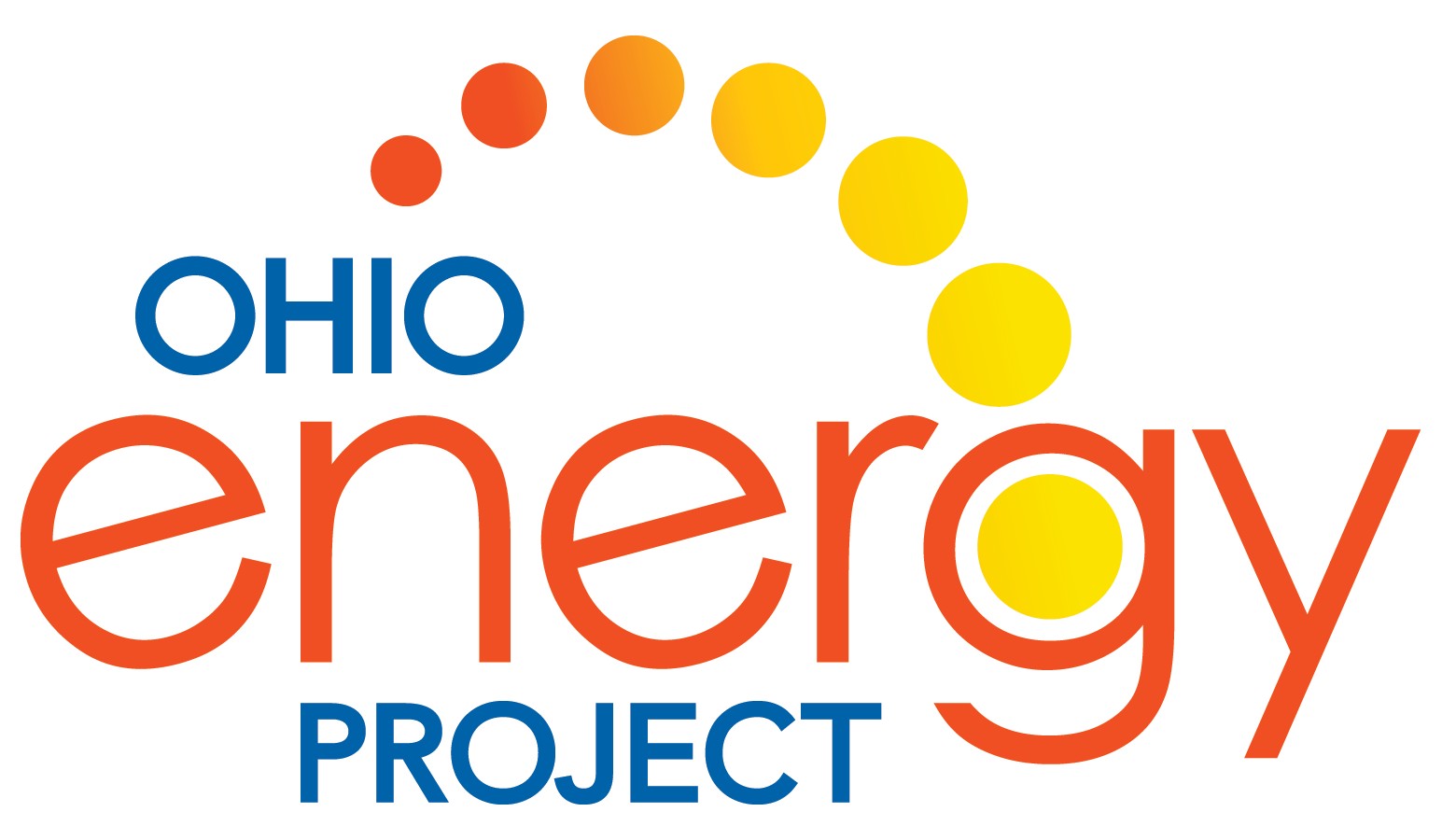 ENERGY EFFICIENCY EDUCATIONBrought to you by:We spark curiosity about energy.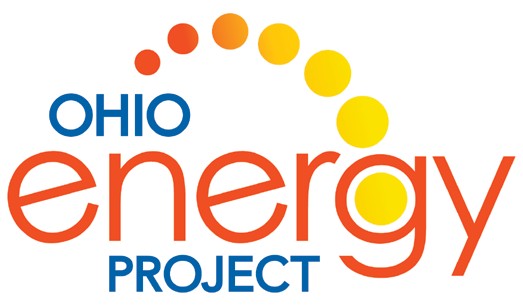 Message to FamiliesOhio Energy Project (OEP) is proud to partner with your local electric and/or natural gas provider to bring our award-winning energy efficiency program to your student’s classroom. As a non-profit organization, OEP’s goal is to spark curiosity about energy in every student that we reach. Our energy efficiency program affords students the opportunity to explore energy science in the classroom and put their knowledge to the test at home, connecting science content standards with real world experiences.With your support, students will be able to engage with science at home by installing energy saving measures from the Energy Efficiency Kit provided by your sponsoring utility. Once installed, these energy saving measures provide families the opportunity to see how low-cost and no-cost measures can make a substantial difference in lowering energy usage. If you rent yourhome, we recommend that you check with your landlord prior to making any modifications.This Student and Family Guide will allow your student to do additional research on energy usage and will help demonstrate how efforts to save energy can make a difference. At the end of the lessons there is a Family Installation Survey to be completed. This survey, found at www.ohioenergy.org, will allow your student to report on the measures installed and is completely anonymous.We are thrilled that your family will be participating in this educational opportunity with thousands of other families across Ohio. We encourage you to contact your student’s teacher with any questions you might have. If you are not interested in receiving a free Energy Efficiency Kit, please contact your student’s teacher.2	©2019 The NEED Project  www.NEED.org  Ohio Energy Project www.ohioenergy.orgSAVING ENERGYSTUDENT AND FAMILY GUIDETable of ContentsLesson One – What is Energy? 	 Lesson 1A: Energy Sources 	 	Background Information	5 	 	Energy Source Matching	8 	 Lesson 1B: Energy Forms 	Lesson Four – Insulation, Heating and Cooling 	 	Background Information	36 	 	Heat Transfer	38 	 	Insulation, Heating and Cooling Investigation, Part 1     39 	 	Insulation, Heating and Cooling Investigation, Part 2     41 	 	Home Activity	44 	 	Background Information	9      	 	Energy Forms Matching	11 	Lesson 1C: Energy Efficiency and Conservation 	 	Background Information	12 	Lesson Five - Appliances 	 	Background Information	45 	 	Appliances and Machines Investigation	47 	 	Home Activity	50 	 	The Energy I Used Today	14      	 	Efficiency vs. Conservation	16 	Lesson Two - Lighting 	 	Background Information	19 	 	Lighting Investigation	21 	 	Facts of Light	25 	 	Home Activity	30 	Lesson Three – Water HeatingLesson Six - What Have We Learned? 	 	Connections	51 	 	Home Activity	52 	 	Family Installation Survey	53 	 	Post-Poll	54 	©2019  The NEED Project   www.NEED.org   Ohio Energy Project   www.ohioenergy.org	3Energy Efficiency Pre-PollWhat is energy?The ability to produce change or do work	b. An odorless fossil fuel	c. Organic matter	d. Technology 	is a form of kinetic energy.Petroleum	b. Elastic Energy	c. Thermal Energy	d. Chemical EnergyEnergy	is an action or behavior that results in using less energy.Efficiency	b. Conservation	c. Sustainability	d. TransformationsWhat is the amount of light or brightness of a light bulb measured in?Amps	b. Watts	c. Inches	d. Lumens 	percent of energy consumed by an incandescent bulb produces light.a. 25	b. 10	c. 70	d. 90A water heater should be set at	.a. 120 °F	b. 65 °F	c. 150 °F	d. 100 °FMercaptan is added to natural gas to give it a “	” smell.Mint	b. Skunk	c. Sweet	d. Rotten EggsHeat flows from areas of	to areas of	.Higher energy; Lower energy	b. Moisture; Dryness	c. Lower energy; Higher energy	d. Solid; Liquid 	refers to electricity loss when appliances are in standby mode.Energy Star	b. Kilowatt-hour	c. Vampire Power	d. Fuel CostWhat is the unit of measure of the electric power an appliance uses?a. Joule	b. Volt	c. Foot-candle	d. Watt4	©2019 The NEED Project  www.NEED.org  Ohio Energy Project www.ohioenergy.orgLESSON 1A: Energy SourcesBackground Information: What is Energy?What Is Energy? 	Energy makes change; it does things for us. It moves cars along the road and boats over the water. It bakes a cake in the oven and keeps ice frozen in the freezer. It plays our favorite songs and lights our homes. Energy makes our bodies grow and allows our minds to think. Scientists define energy as the ability to do work or cause a change in an object, such as position, shape, or state of matter.The United States uses a lot of energy—over two million dollars worth of energy per minute, 24 hours a day, 365 days a year. With just less than 4.5 percent of the world’s population, we consume about 18.6 percent of the world’s energy resources.All of us use energy every day—for getting from one place to another, cooking, heating and cooling rooms, making products, lighting, heating water, and entertainment.We use a lot of energy to make our lives comfortable, productive, and enjoyable. Most of that energy is from nonrenewable energy sources. It is important that we use our energy resources wisely.©2019  The NEED Project   www.NEED.org   Ohio Energy Project   www.ohioenergy.org	5Sources of Energy 	We use many different energy sources to do work for us. They are classified into two groups—renewable and nonrenewable.In the United States, most of our energy comes from nonrenewable energy sources. Coal, natural gas, petroleum, propane, and uranium are nonrenewable energy sources. They are used to make electricity, heat our homes, move our cars, and make all kinds of products. These energy sources are called nonrenewable because their supplies are limited. Petroleum, a fossil fuel, for example, was formed hundreds of millions of years ago from the remains of ancient sea plants and animals. We can’t make more petroleum deposits in a short time.Renewable energy sources include biomass, geothermal energy, hydropower, solar energy, and  wind energy. They are called renewable because they are replenished in a short time. Day after day, the sun shines, the wind blows, and the rivers flow. We use renewable energy sources mainly to make electricity.RENEWABLE energy sources are replenished in a short period of time.NONRENEWABLE energy sources are limited since it takes a very long time to replenish their supply.     WIND is energy from moving air.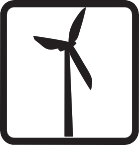 GEOTHERMAL energy is heat from within the earth.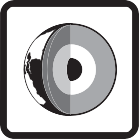 HYDROPOWER is energy that comes from the force of moving water.SOLAR energy is energy from the sun.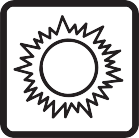 BIOMASS is any organic matter (anything that was once alive) that can be used as an energy source, such as wood, crops, and yard waste.COAL is a solid, black fossil fuel formed from the remains of plants that lived and died millions of years ago.NATURAL GAS is a colorless, odorless fossil fuel made mostly of methane.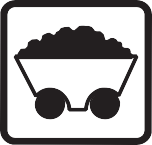 PETROLEUM is a fossil fuel that looks like a black liquid. It is also known as crude oil.PROPANE is a fossil fuel refined from natural gas and petroleum.URANIUM is the fuel used by most nuclear power plants.During nuclear fission, atoms are split apart to form smaller atoms, which releases energy.6	©2019 The NEED Project  www.NEED.org  Ohio Energy Project www.ohioenergy.orgBurning Fossil Fuels to Generate ElectricityHOW WE USE OUR ENERGY SOURCESFUEL BURNING		ELECTRICITY GENERATION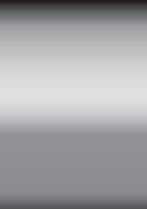 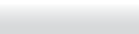 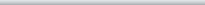 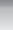 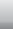 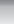 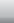 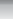 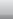 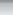 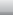 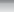 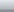 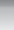 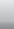 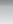 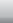 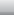 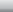 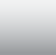 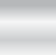 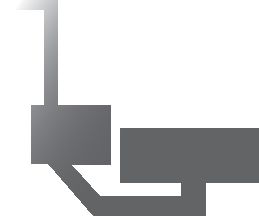 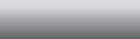 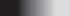 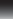 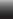 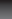 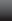 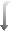 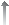 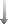 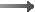 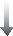 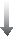 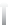 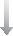 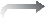 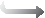 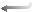 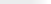 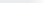 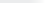 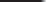 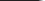 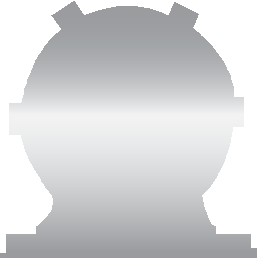 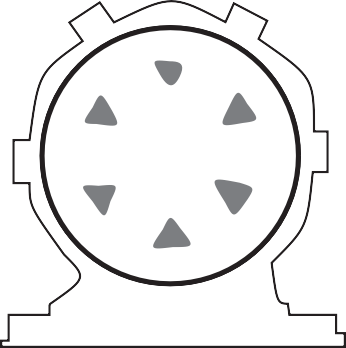 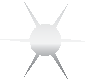 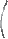 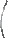 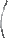 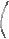 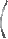 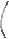 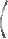 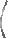 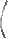 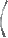 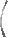 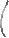 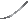 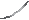 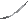 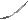 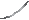 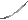 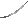 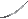 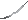 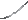 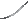 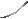 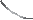 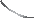 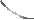 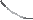 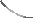 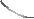 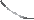 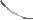 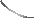 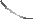 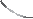 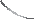 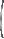 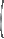 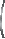 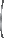 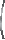 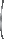 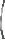 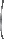 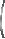 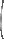 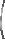 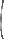 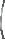 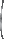 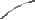 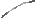 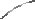 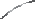 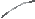 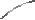 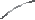 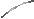 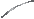 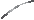 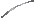 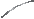 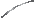 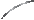 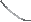 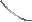 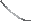 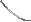 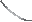 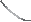 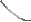 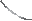 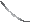 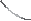 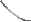 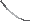 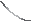 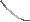 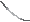 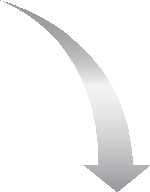 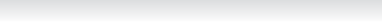 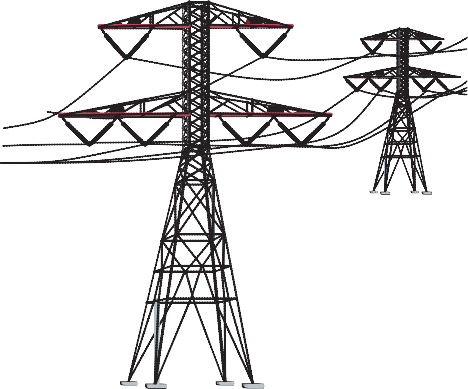 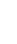 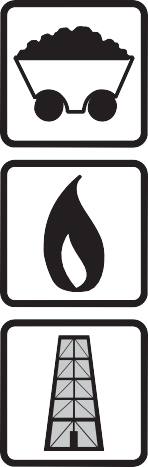 ELECTRICITY    TRANSMISSIONCOALor3	STEAM LINEBOILERTURBINE  	GENERATORSWITCHYARDNATURALGAS2	   	 	FEED5     4 6orPETROLEUM	1WATERCONDENSERA fossil fuel is fed into a boiler, where it is burned to release thermal energy.Water is piped into the boiler and heated, turning it into steam.The steam travels at high pressure through a steam line.The high pressure steam turns a turbine, which spins a shaft inside a generator.Inside the generator, the shaft spins coils of copper wire insideMAGNETS COPPER COILSROTATING SHAFTGENERATORa ring of magnets. This creates an electric field, producing electricity.Electricity is sent to a switchyard, where a transformer increases the voltage, allowing it to travel through the electric grid.Energy Source MatchingProcedureMatch the source of energy with the definition and complete the chart.Match each example with the energy source and complete the chart.Turbines can be located on land or offshoreFuel mainly used for heating or transportationVolcanoes and geysers are evidenceCan be refined to gasoline and diesel fuelDams built to create a reservoirAtoms split (fission) forming smaller atoms and releasing energyEnergy transformed by photosynthesis in plantsTravels to the Earth as radiant energyCan be mined on surface or deep from within the EarthCan be compressed into tanks for grilling food8	©2019 The NEED Project  www.NEED.org  Ohio Energy Project www.ohioenergy.orgLESSON 1B: Energy FormsBackground InformationAll forms of energy fall under two categories: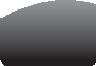 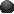 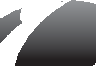 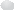 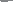 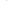 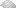 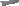 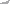 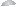 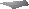 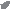 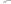 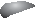 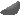 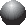 POTENTIALStored energy and the energy of position (gravitational).CHEMICAL ENERGY is the energy stored in the bonds between atoms in molecules.Gasoline and a piece of pizza are examples.NUCLEAR ENERGY is the energy stored in the nucleus, or center, of an atom – the energy that holds the nucleus together. The energy in the nucleus of a plutonium atom is an example.ELASTIC ENERGY is energy stored in objects by the application of force. Compressed springs and stretched rubber bands are examples.GRAVITATIONAL POTENTIAL ENERGY isthe energy of place or position. A child at the top of a slide is an example.KINETICThe motion of waves, electrons, atoms, molecules, and substances.RADIANT ENERGY is electromagnetic energy that travels in transverse waves. Light and x-rays are examples.THERMAL ENERGY, or heat, is the internal energy in substances – the vibration or movement of atoms and molecules in substances. The heat from a fire is an example.MECHANICAL ENERGY is the movement  of a substance from one place  to another. Wind and moving water are examples.SOUND ENERGY is the movement of energy through substances in longitudinal waves.Echoes and music are examples.ELECTRICAL ENERGY is the movement of electrons. Lightning and electricity are examples.©2019  The NEED Project   www.NEED.org   Ohio Energy Project   www.ohioenergy.org	9Energy Transformations 	Conservation of Energy 	Yourparentsmaytellyoutoconserveenergy.“Turnoffthelights,”they say.Toscientists, energyconservation is not just about turning off the lights. The Law of Conservation of Energy says that energy is neither created nor destroyed. When we use energy, it doesn’t disappear. We change one form of energy into another form.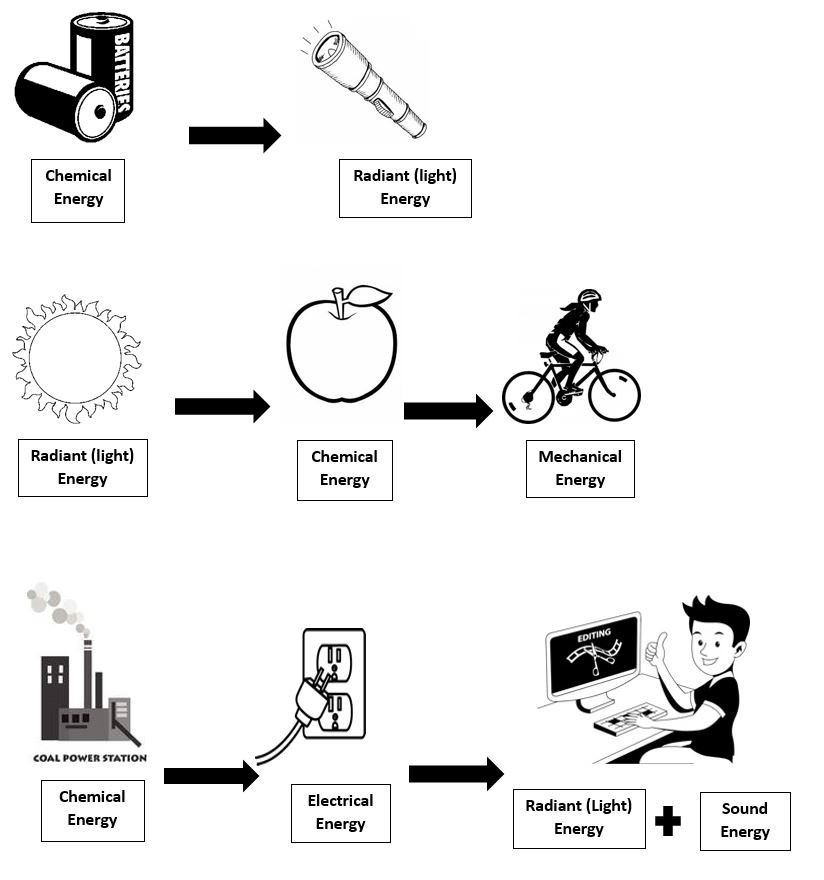 10	©2019 The NEED Project  www.NEED.org  Ohio Energy Project www.ohioenergy.orgEnergy Forms MatchingProcedureMatch the form of energy with the definition and complete the chart.Match each example with the energy form and complete the chart.Gasoline, food, battery	Uranium and plutonium atomic nucleusMusic, shouting	Lightning, electricityStretched rubber band	Rubbing your hands together, heat from fireSunlight and X-rays	A boulder on top of a hill Walking, riding a bicycle©2019  The NEED Project   www.NEED.org   Ohio Energy Project   www.ohioenergy.org	11LESSON 1C: Energy Efficiency and ConservationBackground InformationEnergy Efficiency and Conservation 	The choices we make about how we use energy have environmental and economic impacts. There are many things we can do to use less energy and use it more wisely. These actions include both energy conservation and energy efficiency.Energy conservation is any action or behavior that results in using less energy. Drying clothes outside on sunny days is an example of energy conservation. Energy efficiency focuses on technologies that use less energy to perform the same tasks or the same amount of work. Buying a dryer that uses less energy is an example of energy efficiency.Who Uses Energy? 	The U.S. Department of Energy uses categories to classify energy users—residential, commercial, industrial, electric power, and transportation. These categories are called the sectors of the economy.The residential sector includes houses, apartments, and other places where people live. The commercial sector includes schools, businesses, and hospitals. The residential and commercial sectors are put together because they use energy for similar tasks—for heating, air conditioning, water heating, lighting, and operating appliances.U.S. Energy Consumption by Sector, 2016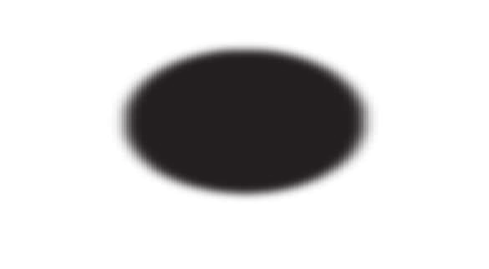 TRANSPORTATION28.5%Top Transportation Sources:PetroleumBiomassNatural GasINDUSTRIAL 22.0%Top Industrial Sources:RESIDENTIAL 6.2%Top Residential Sources:Natural GasBiomassPetroleumELECTRIC POWER 38.7%Top Electric Power Sources:Natural GasPetroleumPropaneCOMMERCIAL 4.5%Top Commercial Sources:Natural GasPetroleumPropaneNatural GasCoalUraniumThe residential, commercial, and industrial sectors use electricity. This graph depicts their energy source consumption outside of electricity.Data: Energy Information Administration*Total does not equal 100% due to independent rounding.12	©2019 The NEED Project  www.NEED.org  Ohio Energy Project www.ohioenergy.orgIndustrial Sector 	Making the goods we use every day consumes an enormous amount of energy. The industrial sector of the economy consumes almost one-third of the nation’s energy. In industry, energy efficiency and conservation are driven by economics—money. Manufacturers know that they must keep their product costs low so people will buy them.Since energy is one of the biggest costs in many industries, manufacturers must use as little energy as possible.  Their demand for energy efficient equipment has resulted in many new technologies in the last decades. Consumers can have an effect on industrial energy use through the product choices we make and what we do with the packaging and the products we no longer use.A Consumer Society 	Not only is America a consumer society, it is also a ‘throw away’ society. Americans produce more trash than any other developed country. The average person throws away approximately 1,600 pounds of trash a year!The best way for consumers to reduce the amount of energy used by industry is to avoid buying unnecessary products and to repair and reuse items wherever possible. Buying only those items you need, as well as reusing and recycling products, can reduce energy use in the industrial sector. The 4 R's of an energy-wise consumer are easy to put into practice. Managing waste saves money, energy, and natural resources, and it helps protect the environment.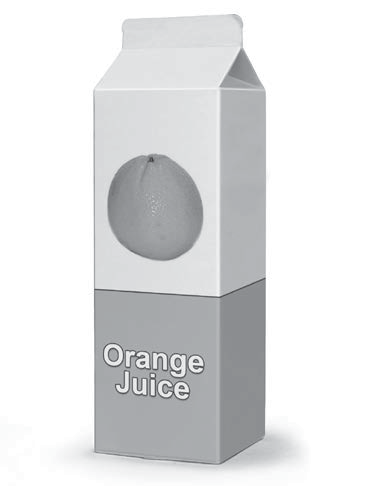 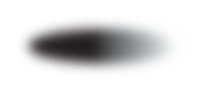 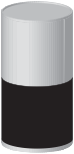 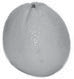 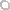 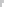 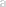 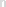 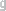 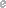 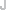 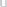 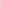 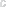 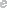 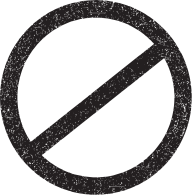 ReduceBuy only what you need. Buying fewer goods means less to throw away. It also means fewer goods are produced and less energy is used to manufacture them.   Buying   goods   with less packaging also   reduces the amount of waste and the amount of energy used.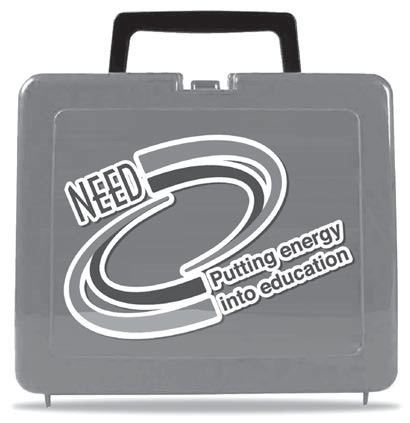 ReuseBuy products that can be used more than once. If you buy things that can be reused rather than disposable items that are used once and thrown away, you save natural resources. You will also save the energy used tomake them and reduce the amount of landfill space needed to contain the waste. Savings also result when you buy things that are durable. They may cost more, but they last a long time and do not need to be replaced often, saving money and energy.RepairMany people throw away products when they break and buy new ones. Many of these products could be easily and cheaply repaired. Always consider repairing a product before throwing it away. It saves energy, money, and natural resources.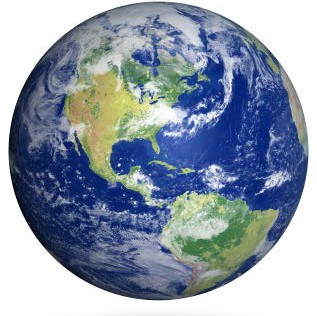 RecycleMake it a priority to recycle all materials that you can. Using recycled material to make new products almost always consumes less energy than using new materials. Recycling reduces energy needs for mining, refining, and many other manufacturing processes.Recycling steel saves 75 percent of the energy needed to make products   from   raw   iron   ore.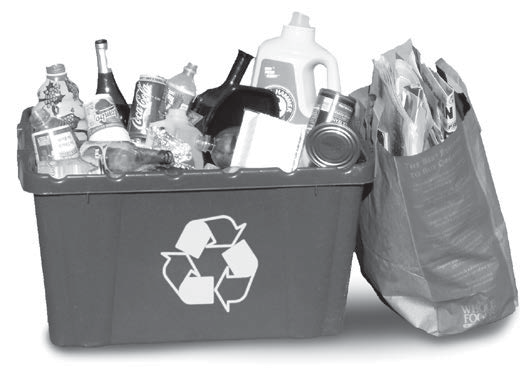 Recycling aluminum   cans saves 92 percent of the energy required to produce aluminum from bauxite. Many other products can also be recycled and contribute to savings in energy and resources.Recycling is only part of the process to save energy. Consumers also need to make an effort to buy recycled goods. Many products now have labels that tell consumers how much recycled material they contain.Energy SustainabilityEfficiency and conservation are key components of energy sustainability—the concept that every generation should meet its energy needs without compromising the needs of future generations. Sustainability focuses on long-term actions that make sure there is enough energy to meet today’s needs as well as tomorrow’s.Sustainability also includes the development of new clean technologies for using fossil fuels, promoting the use of renewable energy sources, and encouraging policies that protect the environment.©2019  The NEED Project   www.NEED.org   Ohio Energy Project   www.ohioenergy.org	13The Energy I Used TodayCircle the things you used or did today in the left column. For each item circled, write the number of Energy Bucks (in parenthesis) in the Energy Bucks column. Add them together to find your Total Energy Bucks Used. List the transformation of energy in the right column. The first example has been completed for you.What device woke me up this morning?	ENERGY BUCKS     TRANSFORMATIONAlarm Clock/Radio/Cell phone (2 bucks)What devices were used to make 	2 		 	E 	S 	my breakfast? 	Microwave (2 bucks)Stove/Oven (5 bucks)Toaster Oven/Toaster (3 bucks) Refrigerator (3 bucks)What devices did I use as I got ready forschool this morning? 	Air Conditioning/Heating (10 bucks) Gaming System (3 bucks)TV/DVD Player (3 bucks) Shower/Bath (3 bucks) Hair Dryer (3 bucks)Curling Iron/Curlers/Flat Iron (3 bucks) Telephone/Cell Phone (2 bucks) Computer (3 bucks)iPad/Tablet (2 bucks)What rooms had lights turned on this morning? 	Bedroom (2 bucks)Bathroom (2 bucks)Kitchen (2 bucks) Family Room (2 bucks) Other (2 bucks)14	©2019 The NEED Project  www.NEED.org  Ohio Energy Project www.ohioenergy.orgWhat devices did I use after schoolyesterday? 	Air Conditioning/Heating (10 bucks) Travel in Vehicle (5 bucks)Lights (2 bucks)Computer (3 bucks)iPad/Tablet (2 bucks) Gaming System (3 bucks) TV/DVD Player (3 bucks)Telephone/Cell phone (2 bucks)What devices were used at home last night? 	Air Conditioning/Heating (10 bucks) Microwave (2 bucks)Stove/Oven (5 bucks)Toaster Oven/Toaster (3 bucks) Refrigerator (3 bucks)Grill (2 bucks)Lights (2 bucks)  TV/DVD Player (3 bucks)Gaming System (3 bucks) Shower/Bath (3 bucks) Hair Dryer (3 bucks)Telephone/Cell Phone (2 bucks) Computer (3 bucks)iPad/Tablet (2 bucks)Total Energy Bucks Used©2019  The NEED Project   www.NEED.org   Ohio Energy Project   www.ohioenergy.org	15Efficiency vs. ConservationEnergy efficiency and conservation are both important ways to save energy. Write the definitions for each in the top boxes and examples in the bottom boxes.Lesson 1 – What is Energy?ASSESSMENTThe energy in petroleum, natural gas, coal and biomass is stored as	?thermal energy	b. chemical energy	c. kinetic energy	d. sound energyThe energy source that provides most of our transportation needs is	?wind	b. petroleum	c. propane	d. coalWhich energy source is a type of mechanical energy?uranium	b. geothermal	c. solar	d. hydropowerWhich conservation behavior would save the most energy in your home?turn off an LED light	b. open the window instead	c. driving to school	d. turn off the TV for of turning on the air conditioning			one hourWhat is the most energy efficient way to dry your hair? Explain.You ate a banana for breakfast. List the transformation steps involved in giving you energy for your morning at school.Appliances are one of the “Top Five” energy users in your home. Describe two ways you can conserve energy with the appliances you use most at home.©2019  The NEED Project   www.NEED.org   Ohio Energy Project   www.ohioenergy.org	17Lesson 1 – What is Energy?CONNECTIONSIf you could decide on the source of energy used to generate electricity for your community, which energy source(s) would you choose and why?Using the forms of energy, describe the transformation of energy in a car.After completing The Energy I Used Today, list 5 things you would change to save energy.18	©2019 The NEED Project  www.NEED.org  Ohio Energy Project www.ohioenergy.orgLESSON 2Background Information: LightingLighting is one of the most important ways we use energy every day. Lighting helps us see our surroundings and can help prevent us from straining our eyes. Traditional light bulbs, called incandescent bulbs, have been replaced by more efficient bulbs like halogens, compact fluorescents, and light emitting diodes (LEDs) on store shelves recently. Let’s read further to investigate why.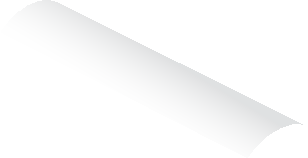 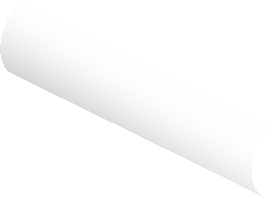 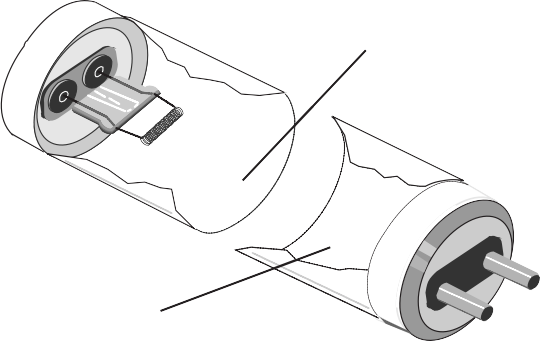 Lighting accounts for five percent of a home's energy use, which translates to about 11% of the home's electricity bill. Much of this is the result of using inefficient lighting. Many homes still use incandescent lighting. Only 10 percent of the energy consumed by an incandescent bulb actually produces light; the rest is given off as heat. There are other more efficient lighting choices on the market, including halogens, fluorescents, and LEDs. Halogens are sometimes called energy-saving incandescent bulbs because they last slightly longer, and use less energy than traditional incandescent bulbs, however they can burn hotter than incandescent lights do. Fluorescent lights produce very little heat and are even more efficient. Most schools use fluorescent tube lighting throughout the building, but may use incandescent bulbs in other spaces around the school.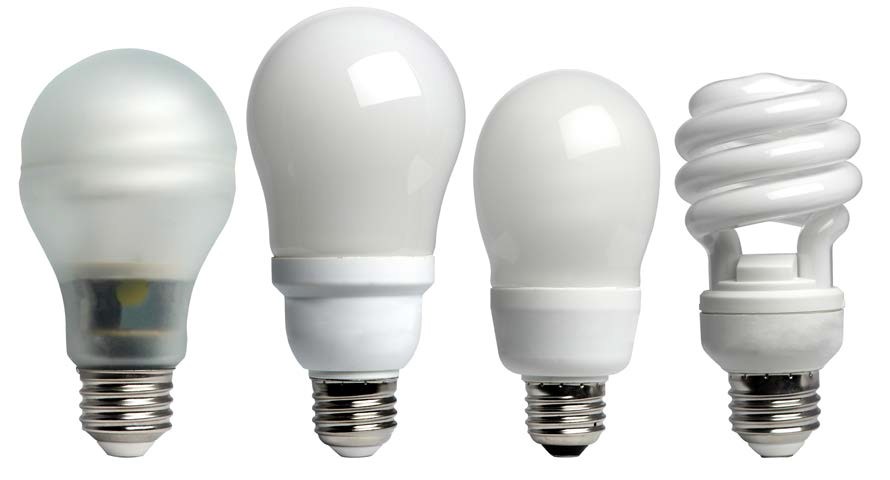 Fluorescent lights use 75 percent less energy than traditional incandescents and reduce environmental impacts. Converting to compact fluorescent light bulbs (CFLs) in your home is one of the quickest and easiest ways to decrease your electricity bill. You will save a $30-$80 in electricity costs over the lifetime of every 100- watt incandescent bulb you replace. CFLs provide the same amount of light and save energy.A fluorescent  lamp is a glass tube lined inside with a phosphor coating. The tube is filled with argon gas and a small amount of mercury. At the ends of the tube are electrodes that generate an electric field when electricity flows through them. The energized electrons cause the mercury gas to emit UV (ultra violet) light. The invisible UV light strikes the phosphor coating, which emits visible light.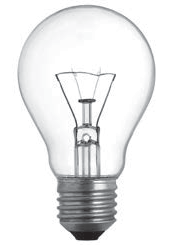 Fluorescent lights have ballasts that help move the electricity through the gas inside the bulb. There are two types of ballasts, magnetic and electronic. Electronic ballasts are more efficient than magnetic ballasts and can eliminate flickering and noise.Inside an LED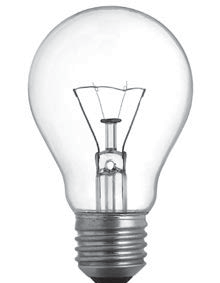 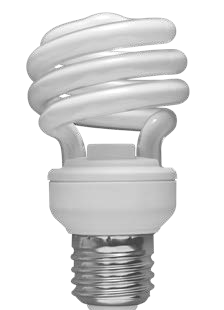 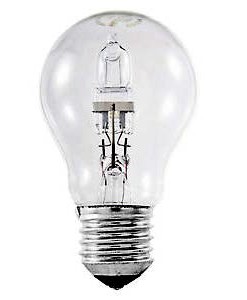 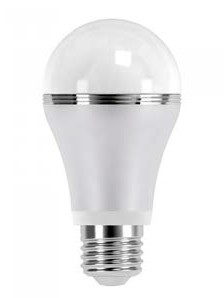 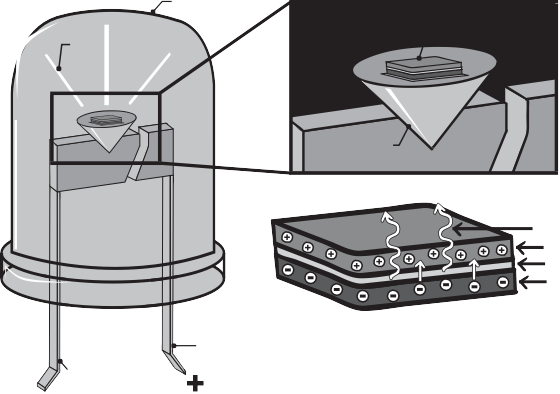 epoxy caseemitted lightLED chipreflecting cupphotonsp-type layerp-n type junction n-type layercathode leadanode lead©2019  The NEED Project   www.NEED.org   Ohio Energy Project   www.ohioenergy.org	19LEDs have been commonly found in electronic devices and exit signs. Now they are offered as affordable options for lighting in homes and businesses. Light emitting diodes contain semiconductors like solar panels; the difference is in the way the electrical energy is used by the LED. Three layers within the LED – p-type, n-type, and a depletion zone – combine to produce light. A minimum voltage is needed to energize electrons and they move from the n-type layer to the p-type layer. When the electrons move back again, they emit light that we see.One of the quickest and easiest ways to immediately decrease your electricity bill is to install CFL or LED bulbs in the place of incandescent or halogen bulbs. For every 100-watt incandescent bulb replaced, a savings of $30-$80 can be realized over the lifetime of the bulb. A CFL uses 75 percent less energy than an incandescent, and an LED bulb uses even less energy. CFL and LED bulbs last longer than incandescent bulbs, too. Each type of bulb has benefits as well as drawbacks. For example, a CFL is less expensive than an LED, but it is more fragile, contains mercury, and is not always dimmable. An LED is more durable than a CFL, but it is heavier and is sometimes more expensive. Both types are available in a wide variety of shapes and light colors. When shopping for a replacement bulb, look for ENERGY STAR® rated bulbs for the best quality and energy efficiency ratings, and make sure the bulb you buy produces the same brightness of light, as measured in lumens.There are a few ways you can save energy on lighting in the home:switch incandescent bulbs to CFLs or LEDs;shut off lighting when exiting the room; anduse natural light by opening blinds or curtains when possible.Facts of Light 	Light bulbs can be compared in a variety of ways. When looking at different light bulbs you must consider:Lumens: a measure of the amount of light falling on an object at a given distance, often referred to as “brightness.“Watts: unit of power, the rate at which a bulb or appliance uses energy.Kilowatts: 1000 watts (It is more useful when talking about electricity use than a single watt because we use so many thousands of watts.)Kilowatt-hour: the unit in which we buy electricity. It is a unit for energy. It is equal to 1000 watts used for one hour. Kilowatt-hours are calculated by muiltiplying kilowatts by hours used.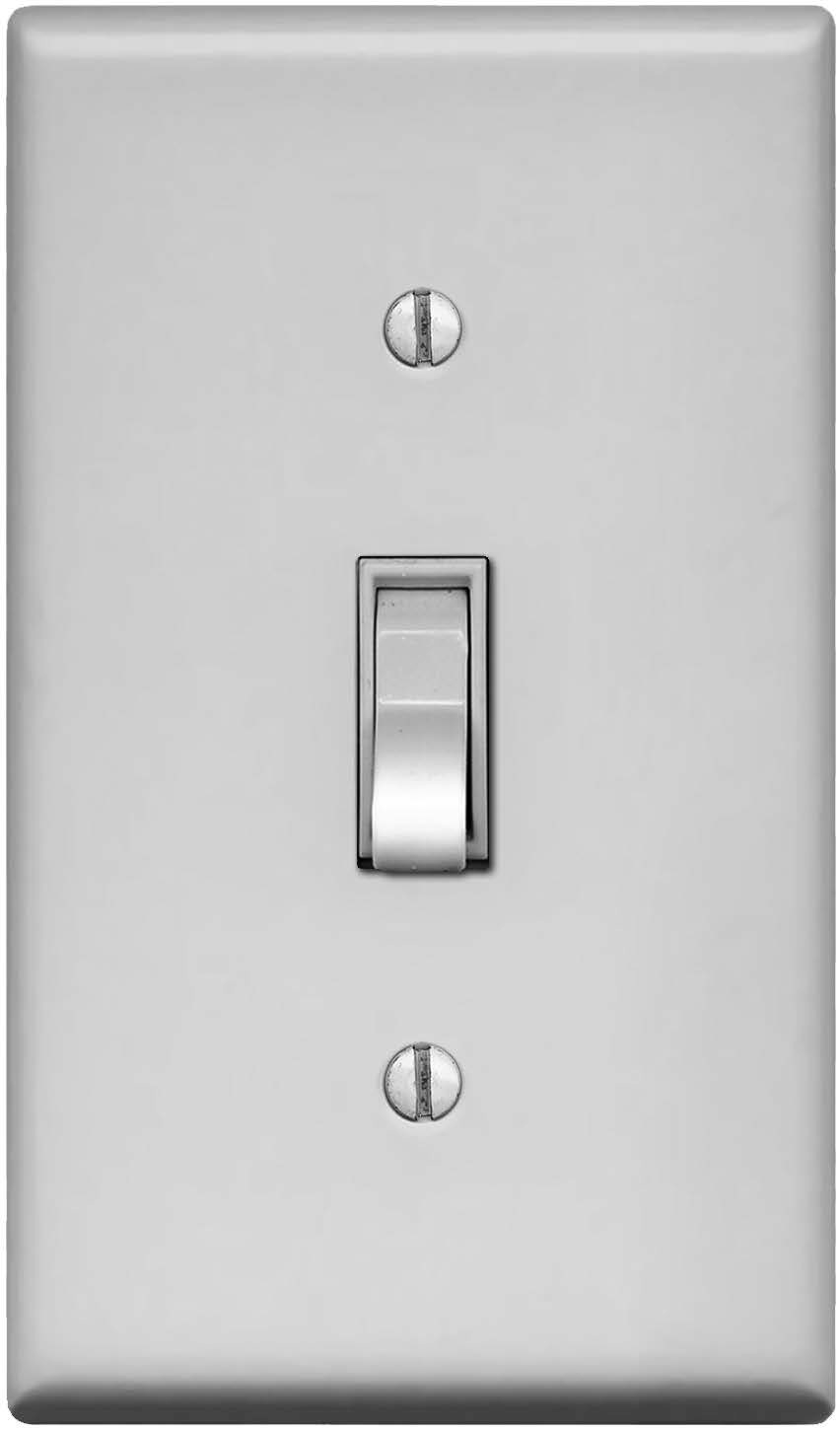 When you leave a room, remember to turn the lights off.20	©2019 The NEED Project  www.NEED.org  Ohio Energy Project www.ohioenergy.orgLESSON 2Lighting Investigation? Question 	Of the three types of light bulbs, incandescent, CFL, and LED, which produces the greatest temperature change in ten minutes?Materials3 lamp bases	1 Light emitting diode bulb (LED)1 Incandescent bulb (IL)	3 Digital thermometers1 Fluorescent bulb (CFL)	RulerPowerstrip, if available	TimerHypothesisProcedureRecord student roles for each member in the group:CFL Thermometer Reader 	IL Thermometer Reader  	LED Thermometer Reader  	Timer  	Data Recorder  	Set up all three light bulbs in their lamp bases and plug each into an outlet.Place the digital thermometers on the table beneath each bulb.  Be sure to keep everything the same for all three bulbs. Taping the thermometers down works well.Take the initial temperature of all three thermometers before turning on the bulbs and record on the data sheet at time“0”. Turn all 3 bulbs on at the same time and begin recording the temperature every minute for 10 minutes.After 10 minutes, calculate the change in temperature for each bulb and record.Make a line graph of your results.   Use a different color line for each of the bulbs.   Make a key showing which bulb each color represents.  Label the graph and give it a title.With your group, answer the questions regarding the results of your temperature investigation.©2019  The NEED Project   www.NEED.org   Ohio Energy Project   www.ohioenergy.org	21LESSON 2Lighting InvestigationDATA SHEET22	©2019 The NEED Project  www.NEED.org  Ohio Energy Project www.ohioenergy.orgLighting InvestigationGRAPH TITLE 	0	1	2	3	4	5	6	7	8	9	10COLOR KEY:	IL	CFL	LED©2019  The NEED Project   www.NEED.org   Ohio Energy Project   www.ohioenergy.org	23LESSON 2Lighting Investigation ResultsDo your results support your hypothesis? Explain.What characteristics do the light bulbs have in common?How do the light bulbs differ?Which light bulb is coolest in temperature when in use?Which bulb is truly a “heat bulb“ not a “light bulb“? Explain your answer.What variables remain controlled?What was your independent variable?What is the dependent variable?24	©2019 The NEED Project  www.NEED.org  Ohio Energy Project www.ohioenergy.orgLESSON 2Facts of Light WorksheetHow Much Can You Save With Energy Efficient Bulbs? 	The graphic on the next page shows three light bulbs that produce the same amount of light. You might put bulbs like these into a bright overhead light. One bulb is an incandescent light bulb, one is a compact fluorescent light bulb (CFL), and another is a light emitting diode (LED). Which one is the better bargain? Let’s do the math and compare the three light bulbs using the residential cost of electricity at $0.11/kWh in Ohio.Determine how many bulbs you will need to produce 25,000 hours of light by dividing 25,000 by the number of hours each bulb produces light.The price of each bulb has been given to you in the chart on the next page.Multiply the number of bulbs you will need by the cost of each bulb to determine the cost of bulbs to produce 25,000 hours of light.Multiply the number of kilowatt-hours given to you on the next page by the cost per kilowatt-hour to determine the cost of electricity to produce 25,000 hours of light.Add the cost of the bulbs plus the cost of electricity to determine the life cycle cost for each bulb.LESSON 2Facts of Light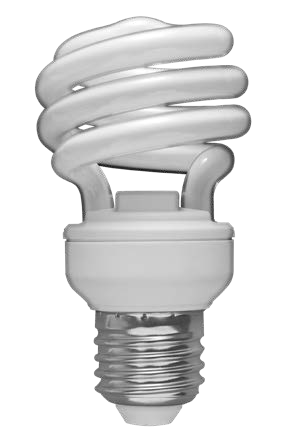 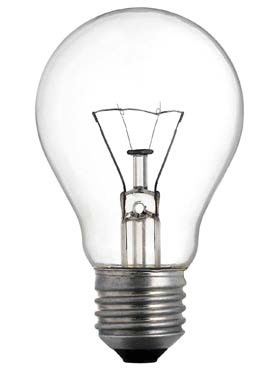 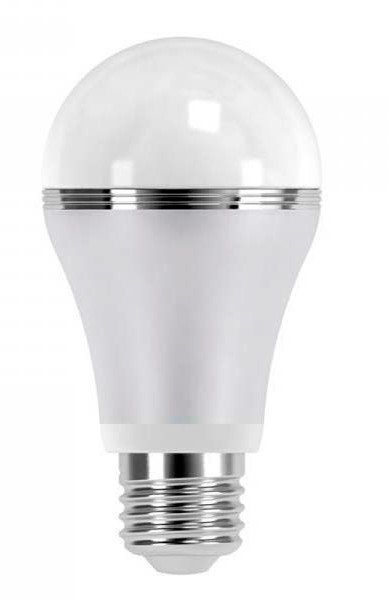 All bulbs provide about 850 lumens of light.NOTE: When calculating number of bulbs, round up to the nearest whole Number.LESSON 2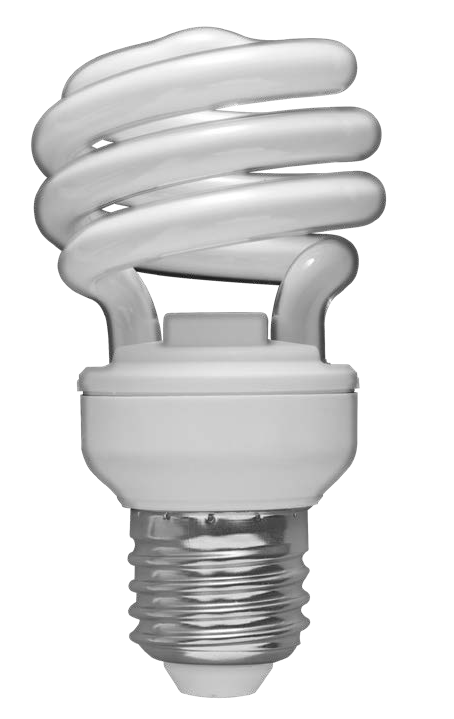 Facts of Light SummaryUse the Facts of Light data to show the life cycle cost of each bulb when used for 25,000 hours.©2019  The NEED Project   www.NEED.org   Ohio Energy Project   www.ohioenergy.org	27LESSON 2 – Lighting InvestigationASSESSMENTA CFL uses about	of the energy used by an incandescent light bulb.one fourth	b. one tenth	c. one half	d. the same amountAn incandescent light bulb converts most of its energy into	.light energy	b. nuclear energy	c. thermal energy	d. mechanical energyThe average cost of one kilowatt-hour of electricity for homes in Ohio is	.25 cents	b. $1.00	c. 11 cents	d. 2 centsOne of the easiest and cheapest ways to reduce electricity use at home is to	.replace windows	b. add insulation to the atticc. replace an old refrigerator	d. change an IL to a CFLWhat do the letters LED stand for? Why are LEDs more efficient?Why should you replace incandescent light bulbs with CFLs or LEDs and not wait until they burn out?How do you calculate the life cycle cost of a light bulb?28	©2019 The NEED Project  www.NEED.org  Ohio Energy Project www.ohioenergy.orgLESSON 2 – Lighting InvestigationCONNECTIONSExplain how you would convince someone to replace an incandescent bulb with CFLs or LEDs.Discuss the energy consumption of a LED versus an IL using the results of the Lighting Investigation.How did you calculate how much money you could save your family by replacing one incandescent bulb with a LED?©2019  The NEED Project   www.NEED.org   Ohio Energy Project   www.ohioenergy.org	29LESSON 2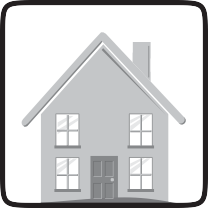 Home ActivityInstalling Light BulbsSafety note:  Be sure to have an ADULT help with the installation of all light bulbs.MaterialsLight BulbsLED Nightlight (if available)ProcedureShare your Facts of Light Summary with your family. Explain how you collected your data and calculated the life cycle cost of each bulb.How many total light bulbs are in your home?   	 	 family/living rooms 	 kitchen (including appliances) 	 all closets 	 garage 	 bathrooms 	 bedrooms 	 basementHow many CFLs or LEDs are in your home? 	 No CFLs or LEDs	0 points 	 1-2  CFLs or LEDs	2 points 	 3-4 CFLs or LEDs	4 points 	  > 4 CFLs or LEDs	6 pointsLook at the nightlight (if available). The cost per year in electricity for an LED nightlight (plugged in constantly) is about $0.02.  If you use the nightlight for 80 years, what would the electricity cost you?Install your lightbulb(s) with an adult.When you replace an incandescent bulb with a CFL or LED, what measurement should you use to make sure you are getting a comparable light bulb?Below, complete the sentences with the type of bulb and wattage for each of the bulbs that you replaced in your home.I replaced a	watt bulb with an	bulb.I replaced a	watt bulb with an	bulb.I replaced a	watt bulb with an	bulb.30	©2019 The NEED Project  www.NEED.org  Ohio Energy Project www.ohioenergy.orgLESSON 3Background Information: Water HeatingWater HeatingWater heating is a significant energy expense in homes. It typically accounts for about 18 percent of the average utility bill. Heated water is used for showers, baths, laundry, dish washing, and cleaning. The greatest cost of washing dishes, bathing, and washing clothes comes from the energy required to heat the water. There are four main ways you can lower your water heating bills: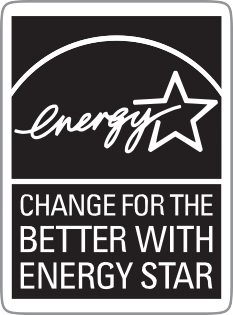 use less hot water;turn down the thermostat on your water heater;insulate your water heater and water pipes; andbuy   an   ENERGY   STAR®   or   energy efficient water heater, dishwasher, and washing machine.The easiest way to cut the cost of heating water is to reduce the amount of hot water you use. This can be done with little cost and minor changes in lifestyle. For example, a five minute shower uses 10-25 gallons of water. You can cut that amount in half by using a low-flow shower head.Other ways to conserve hot water include taking showers instead of baths, taking shorter showers, fixing leaks in faucets and pipes, and using the lowest temperature wash and rinse settings on clothes washers.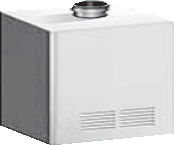 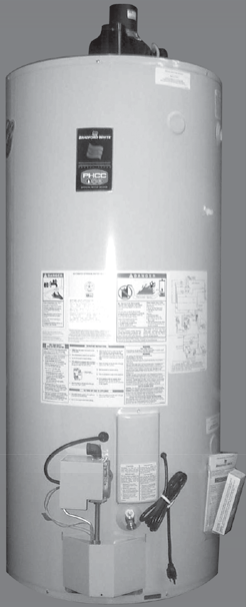 Most water heater thermostats are set much higher than necessary. Lowering the temperature setting on your water heater to 120°F (49°C) saves energy. Lowering the temperature 10 degrees Fahrenheit (6°C) can result in energy savings of $12-$30 annually. Buying a high efficiency water heater can save$40-$140 a year.Natural Gas Safety 	Because natural   gas   is   colorless, odorless   and   tasteless, a chemical called mercaptan is added to the gas before distribution. Mercaptan gives it a “rotten eggs“ smell so that people can detect natural gas leaks.Natural gas lines are buried underground going to your home. Before your family begins any digging project, be sure to call 811. Local utility companies will mark the utility lines in your yard within 2-3 days of your call so that you can dig safely. It is a law in Ohio to call before you dig!EnergyGuide LabelsAnother way to determine which appliance is more energy efficient is to compare energy usage using EnergyGuide labels. The government requires most appliances to display bright yellow and black EnergyGuide labels. Although these labels do not tell you which appliance is the most efficient, they will tell you the annual energy consumption and operating cost of each appliance so you can compare them.©2019  The NEED Project   www.NEED.org   Ohio Energy Project   www.ohioenergy.org	31LESSON 3Water Heating Investigation? Question 	Is water temperature constant throughout the school and is it set correctly?Materials1 Flow meter bag1 Hot water gaugeHypothesisDigital thermometerProcedureWhat energy source fuels the water heating system?  	Record the temperature setting of the hot water thermostat:  	With the help of an adult:Identify water sources in your school and list them below.With the flow meter bag, measure the water flow of all sources and record on the chart below. FOR YOUR SAFETY: Measure ONLY COLD water with the flow meter bag.With the hot water gauge or digital thermometer, measure the temperature of the hot water at all sources and record on the chart. FOR YOUR SAFETY: BE CAREFUL not to touch the water.     NOTE: if there is no color change on the hot water gauge, the temperature is below 120°F.Compare the actual temperature to the recommended temperature of 120°F.Gather data from the other teams and add below.32	©2019 The NEED Project  www.NEED.org  Ohio Energy Project www.ohioenergy.orgLesson 3 – Water HeatingASSESSMENTThe second largest energy expense in your home is	.lighting	b. heating water	c. computers	d. refrigerationFor maximum energy efficiency, the ideal temperature for a water heater is	.a. 100⁰ F	b. 200⁰ F	c. 120⁰ F	d. 180⁰ FA device used on a faucet that maintains pressure while conserving water is	.an aerator	b. a water heater	c. a flow meter bag	d. a filterWhich of the following is not a possible energy source for a water heater?	.natural gas	b. electricity	c. propane	d. windIdentify two ways you can save energy while taking a shower.Describe a flow meter bag and how it is used. When measuring water flow rate, what units are used to describe it? Identify an efficient flow rate for a showerhead.©2019  The NEED Project   www.NEED.org   Ohio Energy Project   www.ohioenergy.org	33Lesson 3 – Water HeatingCONNECTIONSWhat did you learn using the hot water gauge and the flow meter bag?Describe 3 ways your family could reduce your hot water use.34	©2019 The NEED Project  www.NEED.org  Ohio Energy Project www.ohioenergy.orgLESSON 3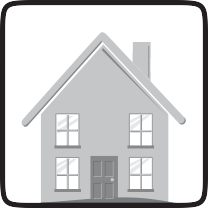 Home ActivityInvestigating Home Water Heating and Usage 	MaterialsHot water gaugeFlow meter bagKitchen sink aerator (if available)Bathroom sink aerator (if available)Low flow showerhead (if available)Teflon tape (if available)Natural gas scratch n’ sniff card (if available)ProcedureWith the help of an adult:Locate the water heater. Read and record the temperature setting of the water heater.  	Locate the EnergyGuide label and record the estimated yearly energy cost.  	Locate the EnergyGuide label and record the efficiency rating.  	 	uses the most energy	0 points 	uses more than average energy	2 points 	uses average energy	3 points 	uses less than average energy	4 points 	uses the least energy	6 pointsUse the hot water gauge to measure the temperature of the hot water in your bathroom sink.  Is the temp greater than 120°F? 	Use the flow meter bag to measure how much COLD water your main shower uses. If the showerhead is NOT efficient based on the chart on the bag, install the low flow showerhead, if available. Measure again.Use the flow meter bag to measure how much COLD water your main bathroom sink and kitchen sink use. If they are NOT efficient based on the chart on the bag, install the energy efficient aerators, if available. Measure again.Share the natural gas scratch n’ sniff card (if available) with family members to ensure everyone can recognize the smell of a gas leak.Visit your local utility’s website (listed on the front cover) to find out about other residential energy saving programs, including  rebates and online audits.The Tools 	Hot Water Gauge: Measures the temperature of your hot water. See instructions on plastic card.Flow Meter Bag: Measures the amount of water flow. Instructions are on the bag.Aerators and Showerheads: Reduce the water flow without reducing pressure. The smaller aerator is for the main bathroom sink; the larger aerator is for the kitchen sink. Install using instructions for the showerhead.Teflon Tape: Ensures a tight seal for showerhead and aerators.©2019  The NEED Project   www.NEED.org   Ohio Energy Project   www.ohioenergy.org	35LESSON 4Background Information: Insulation, Heating and CoolingHeat Seeks Balance 	Everything in nature seeks balance. Heat seeks balance, too. Heat flows from areas of higher energy to areas of lower energy and from hotter substances to colder substances. What happens if you pour hot water into a cold tub? The molecules of hot water have more energy. They are fast moving. They crash into the colder molecules and give them some of their energy.Conductors and Insulators 	In some materials, heat flows easily from molecule to molecule. These materials are called conductors. They conduct—or move— heat energy well. Materials that don’t conduct heat well are called insulators.The molecules in good conductors are close together. There is very little space between them. When they vibrate, they push against the molecules near them. The energy flows between them easily.The molecules in insulators are not so close together. It is harder for energy to flow from one molecule to another in insulators.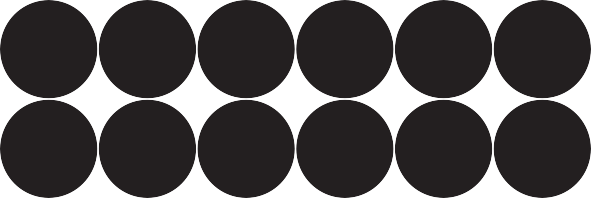 Heat and Temperature 	Heat and temperature are different things. Two cups of boiling water would have twice as much heat as one cup of boiling water, but the water would be at the same temperature.Temperature is a measure of the average kinetic energy of molecules. The faster the molecules move, the greater the temperature. Heat (thermal energy) is a form of energy that incorporates both the temperature (the speed of the molecules) and the amount of material, or mass of the substance. A bathtub filled with hot water will have more heat (thermal energy) than a cup of hot water at the same temperature because every drop of water has some heat and the bath tub has many more drops.Cold things have thermal energy, or heat, even though the molecules are moving slowly and the temperature is low. A giant iceberg would have more heat (thermal energy) than a cup of boiling water, even though its temperature is lower. Each frozen particle in the iceberg has a very tiny amount of heat, but when you add them all together it becomes a significant amount of heat (thermal energy).We Can Measure Temperature 	We use thermometers to measure temperature. Thermometers can measure temperature using different scales. In the United States, we typically use the Fahrenheit (F) scale in our daily lives. Scientists typically use the Celsius (C) scale, as do people in most other countries.Look at the objects to the right. The pot, the spoon, and the fork are made of metal. The pot and the fork have plastic handles. The dish is made of glass. The oven mitt is made of cotton fabric.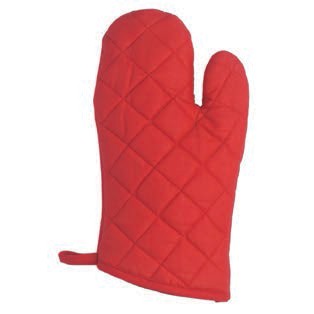 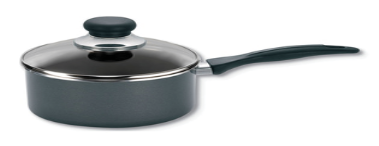 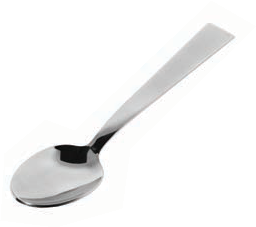 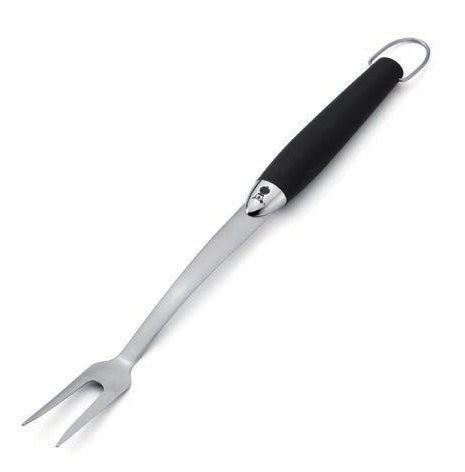 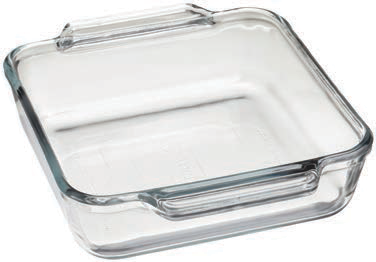 Which materials are the insulators? The insulators are the materials that don’t move heat. They protect us from heat. Our experience tells us that wood, plastic, and cotton are all good insulators. Metals are good conductors. The metal part of the pan moves heat to the food inside to cook the food. The plastic handle protects our hands. The cotton glove protects our hands, too.What about glass? It is not as good of a conductor or insulator as the other materials. It is used to conduct heat in pots and pans, and can also be used to insulate. Glass was once used on power and telephone lines as an insulator.36	©2019 The NEED Project  www.NEED.org  Ohio Energy Project www.ohioenergy.orgHeating and Cooling SystemsHeating and cooling systems use more energy than any other systems in our homes. Natural gas and electricity are used to heat most homes and electricity is used to cool almost all homes. About half of the costs for the average family’s utility bills are for keeping homes at comfortable temperatures. The energy sources that power these heating and cooling systems can contribute carbon dioxide emissions to the atmosphere. Using these systems wisely can reduce environmental emissions.With all heating and air conditioning systems, you can save energy and money too by having proper insulation, sealing air leaks, maintaining the equipment, and practicing energy-saving behaviors.AIR CONDITIONING SYSTEM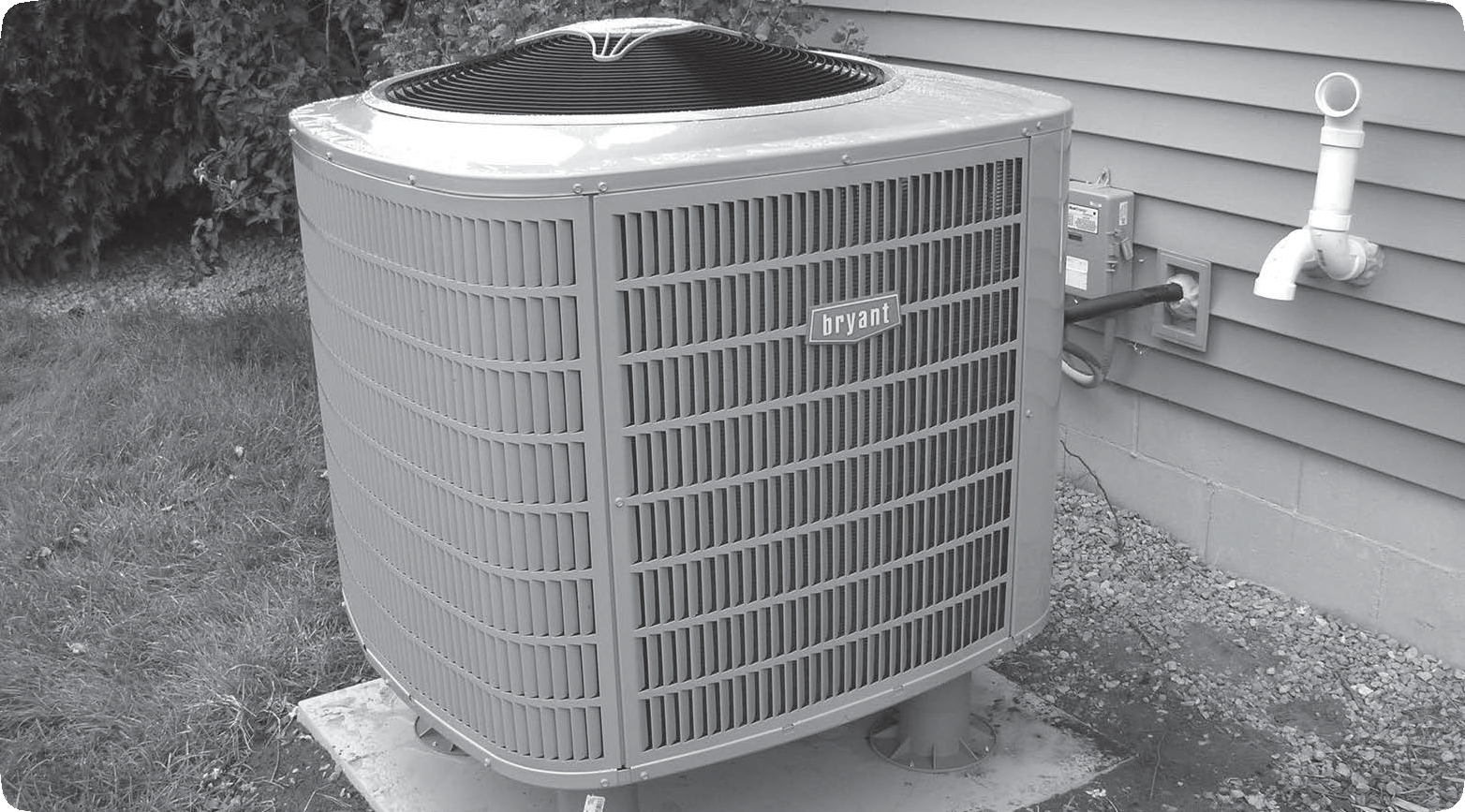 PROGRAMMABLE   THERMOSTATProgrammable   ThermostatsProgrammable thermostats automatically control the temperature of buildings for time of day and can save energy and money. During heating seasons, for example, they can lower the temperature during the day when no one is home and at night when people are sleeping. In the morning and evening, when people are awake at home, they can automatically raise the temperature. Most consumers set the temperature higher than recommended during heating  seasons and lower  than recommended during cooling seasons. A temperature setting of 68°F (20°C) during the day and 60-62°F (13-14°C) at night during heating seasons is comfortable, if people dress warmly and use warm blankets. During cooling seasons, a temperature setting of 78°F (25°C) is comfortable, if people dress appropriately and use fans to circulate air. Many programmable thermostats come with pre-loaded settings. Proper use of the pre-programmed settings on a programmable thermostat can save your family about $180 every year in energy costs.Insulation and WeatherizationWarm air leaking into your home in cooling seasons and out of your home in heating seasons wastes energy. You can reduce heating and cooling costs by investing a few hundred dollars in proper insulation and weatherization products. Insulation is rated using an R-value that indicates the resistance of the material to heat flow. The R-value needed varies, depending on the climate, ceilings, walls, attics, and floors. In very cold climates, a higher R-value is recommended.Insulation wraps your house in a blanket, but air can still leak in or out through small cracks. Often the effect of many small leaks equals a wide open door. One of the easiest energy-saving measures is to caulk, seal, and weather-strip cracks and openings to the outside. Home performance professionals can seal air leaks in attics and basements. Homeowners typically save up to $200 aINSULATION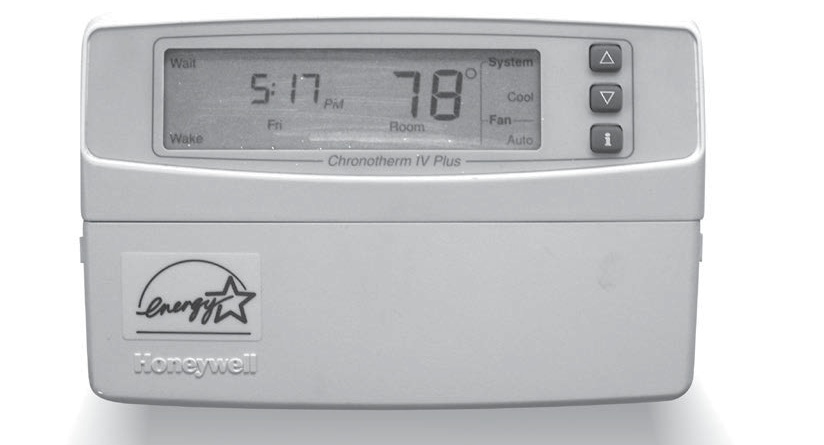 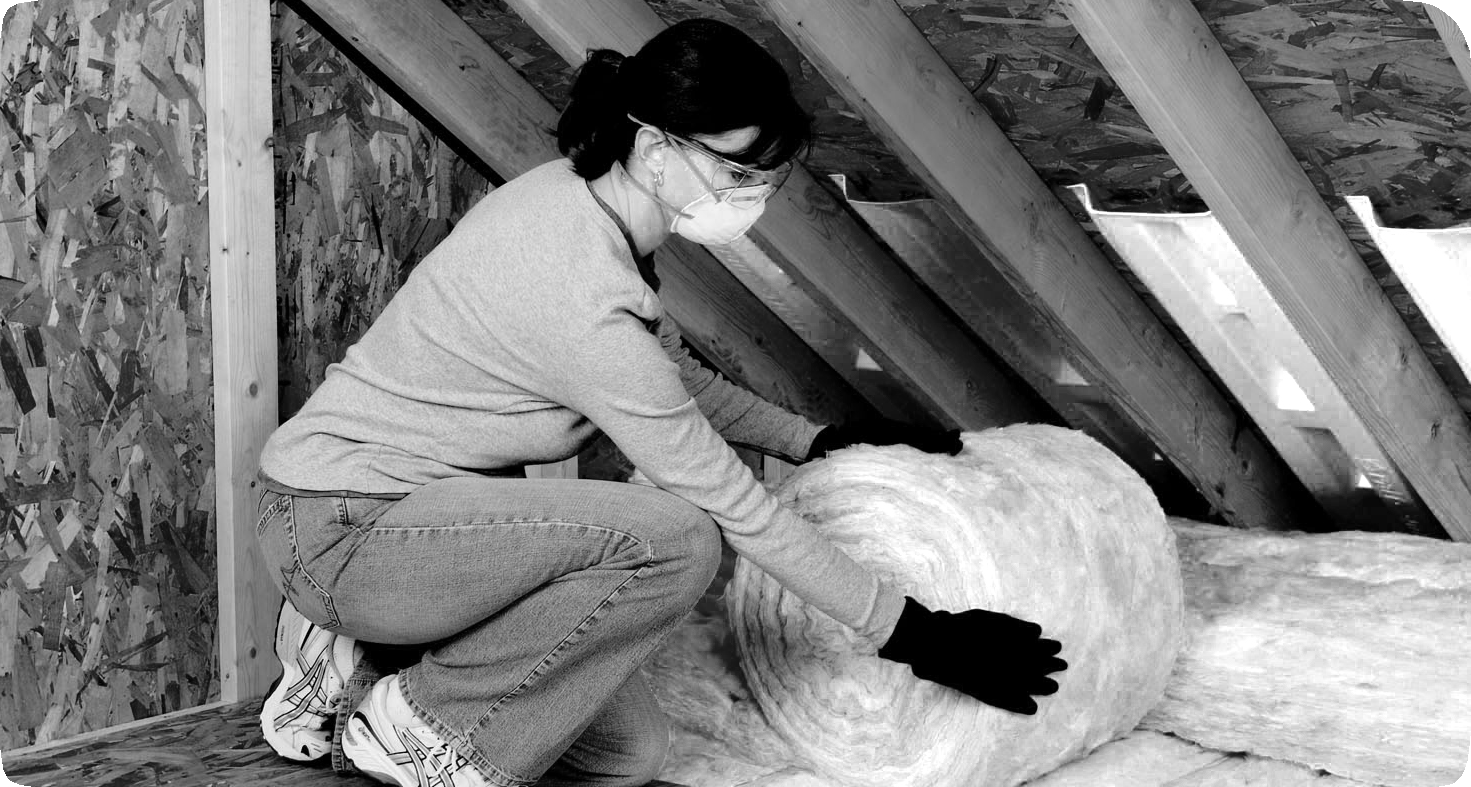 Image courtesy of Owens CorningMajor Sources of Air Leaks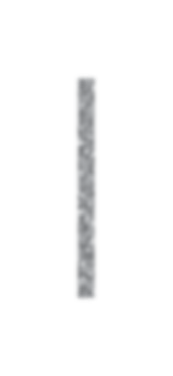 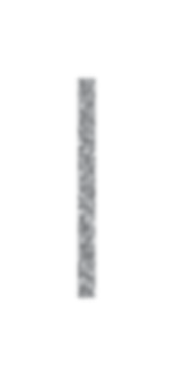 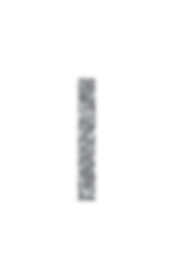 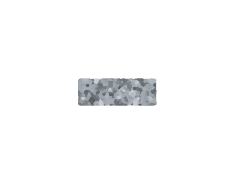 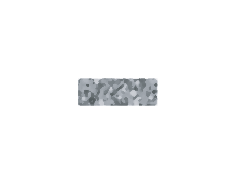 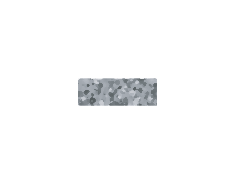 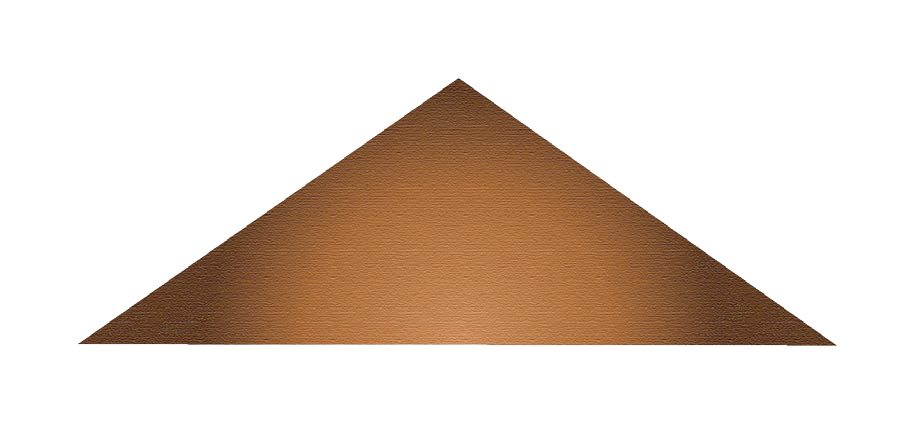 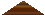 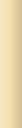 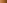 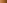 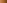 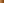 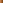 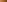 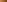 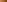 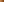 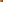 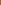 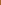 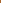 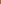 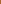 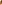 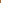 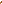 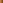 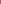 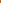 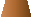 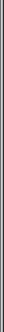 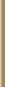 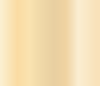 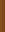 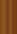 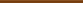 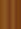 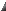 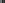 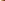 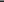 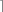 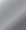 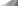 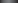 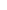 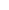 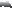 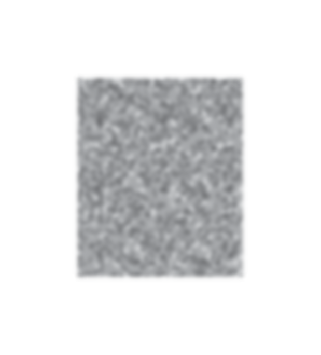 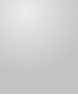 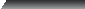 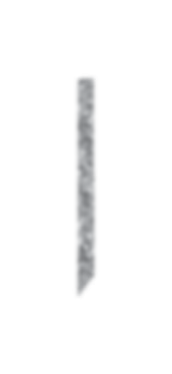 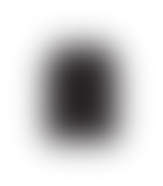 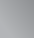 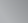 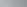 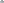 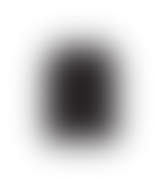 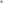 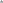 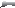 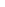 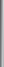 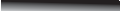 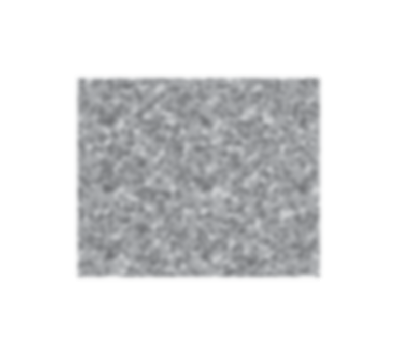 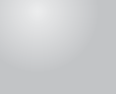 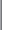 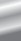 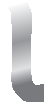 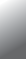 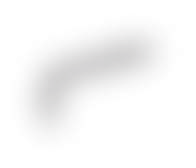 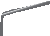 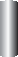 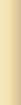 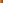 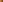 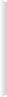 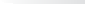 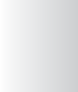 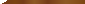 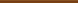 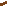 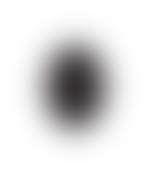 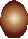 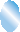 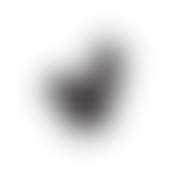 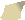 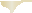 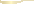 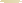 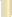 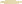 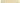 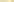 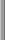 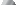 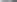 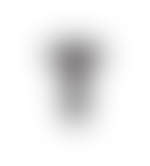 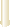 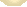 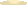 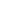 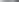 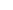 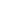 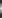 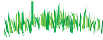 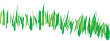 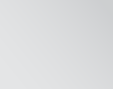 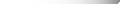 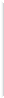 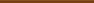 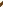 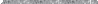 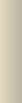 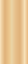 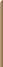 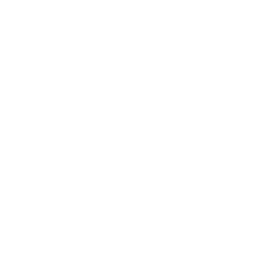 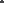 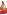 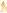 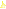 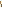 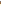 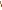 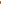 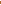 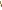 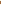 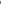 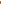 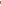 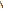 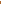 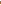 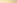 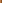 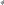 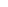 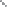 Fans and Vents 4% 		Doors11%	 	Floors, Walls, and  Ceilings 31%year in heating and cooling costs by air sealing their homes and adding insulation.Doors and WindowsSome of a home’s air leaks occur around and through the doors and windows. Doors should seal tightly and have door sweeps at the bottom to prevent air leaks. Insulated storm doors provide added barriers to leaking air.Electrical Outlets 2%Windows10%Ducts15%Fireplace	 	14%Plumbing Entries 13%Data: U.S. Department of Energy, Energy Savers©2019  The NEED Project   www.NEED.org   Ohio Energy Project   www.ohioenergy.org	37Heat TransferWHAT IS THE DIRECTION OF HEAT TRANSFER?Draw arrows to show the direction the heat (thermal energy) is moving in the pictures below.Cup of Coffee	Glass of Ice Water	House on a Summer Day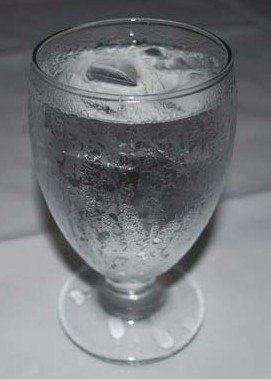 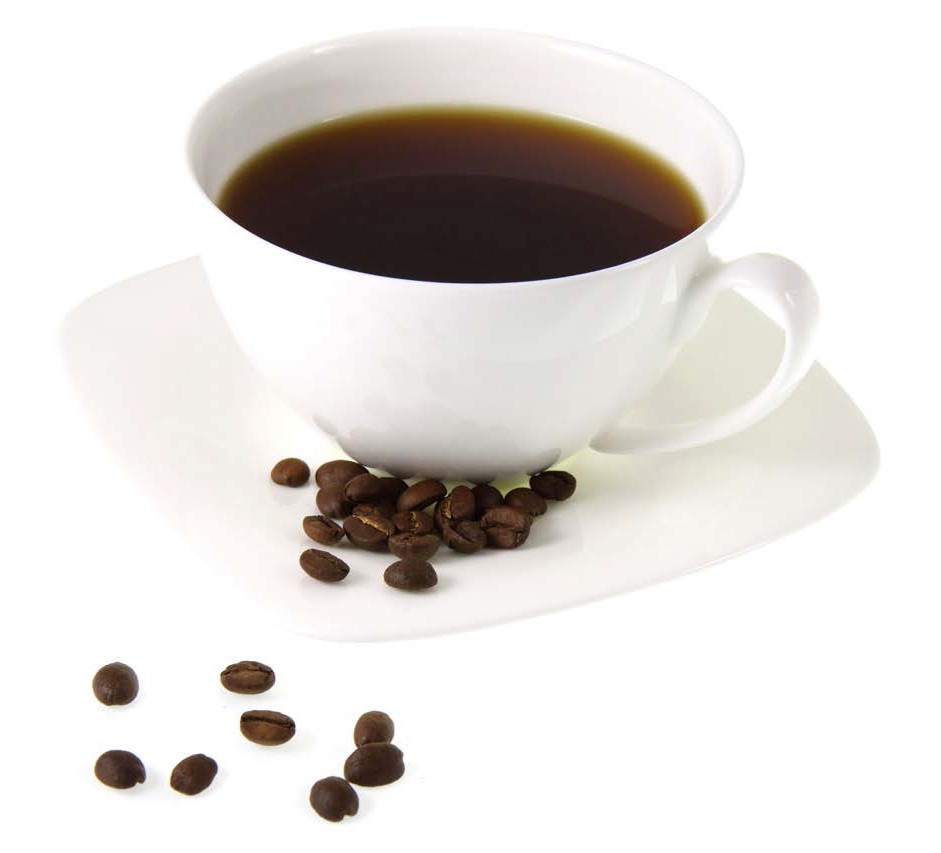 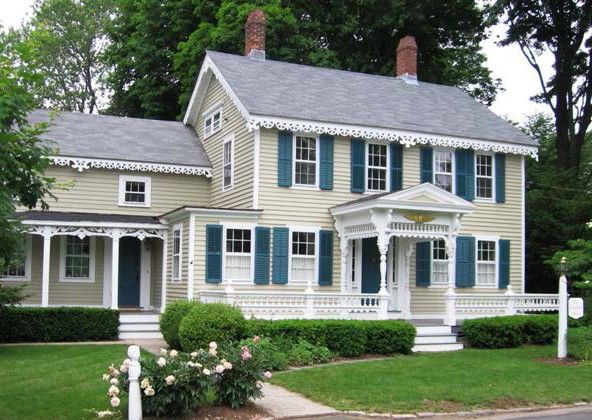 House on a Winter Day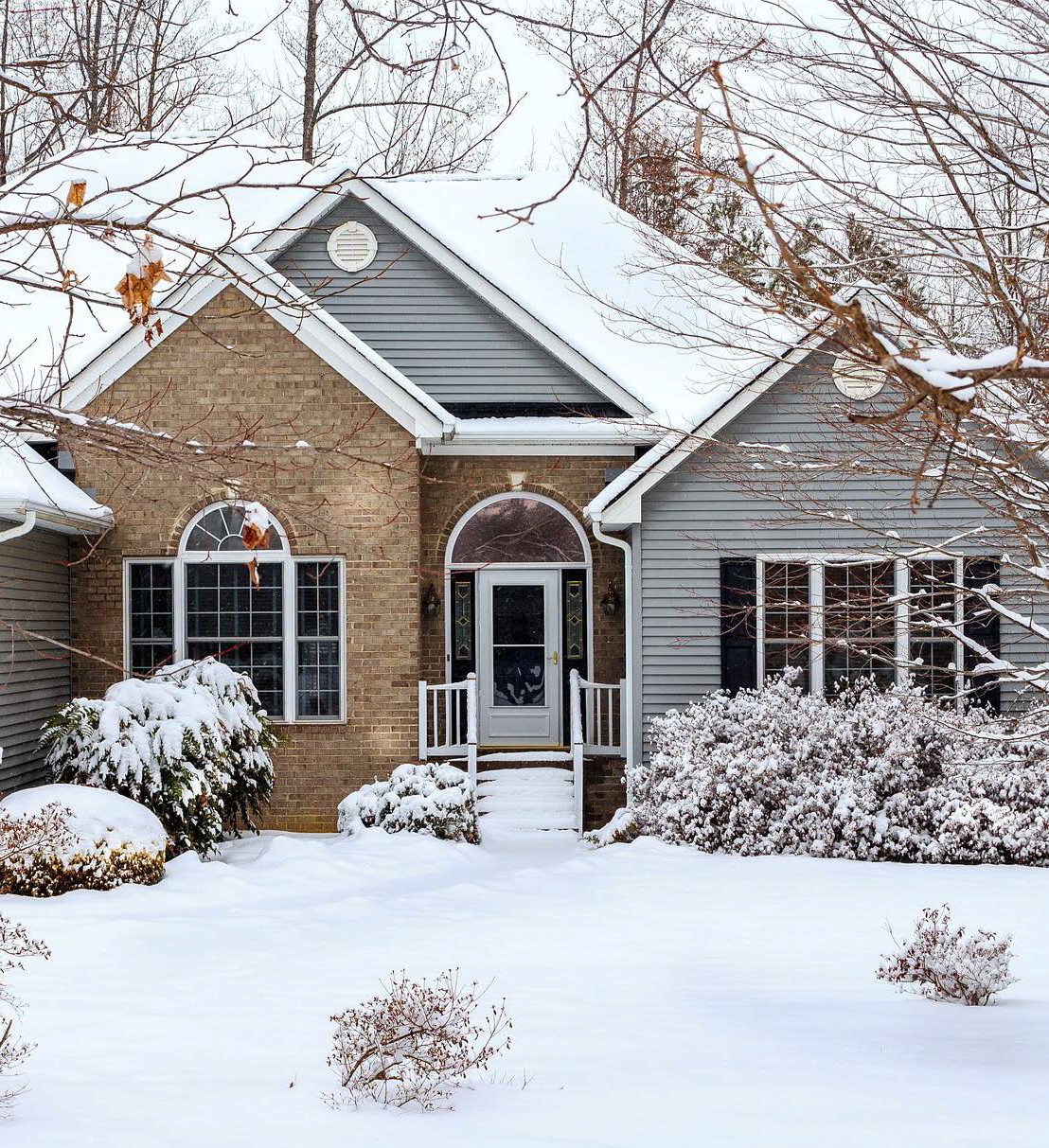 Bathtub of Hot WaterChild in the Snow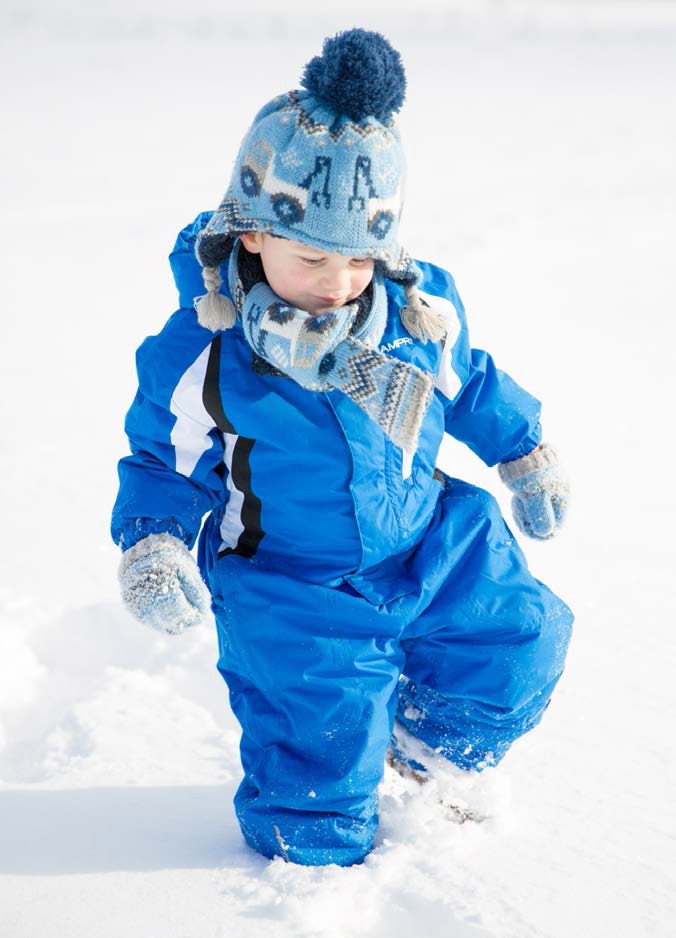 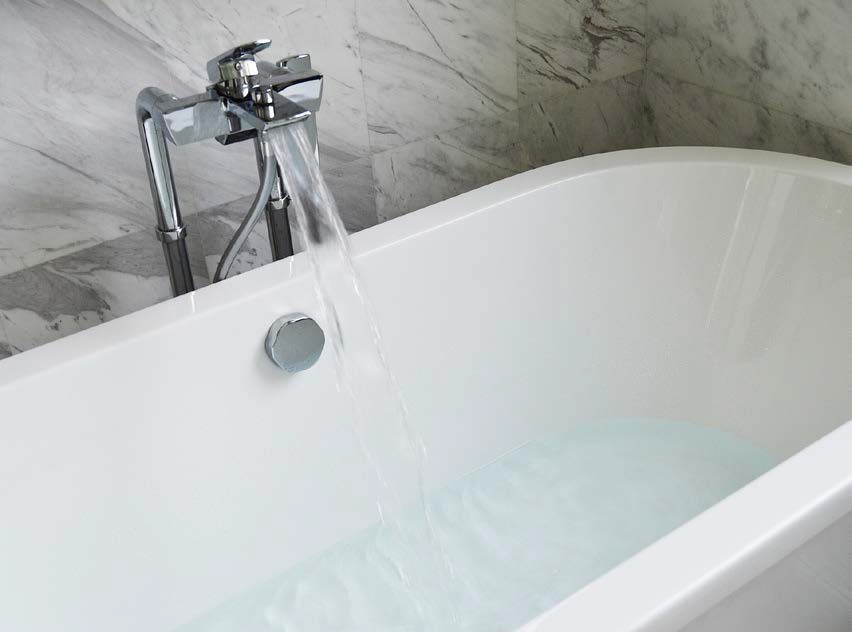 LESSON 4Insulation, Heating and Cooling Investigation (part 1)? Question 	Are certain materials better for insulating than others?Materials2 Insulation containers2 ThermometersInsulating materialHypothesisMasking tape1 Rubber bandHot waterProcedureRemove the tops from the containers.Use the insulating material to insulate one container on the sides only. Use the rubber bands or masking tape to hold the insulation in place.Ask your teacher to fill both of your containers with hot water. Replace the tops.Suspend a thermometer through the hole in each top, making sure it does not touch the bottom or the sides of the containers.In the chart below, record the initial temperature (°F) of the water in the container.Record the temperature at one-minute intervals for 10 minutes. Calculate the overall change in temperature (∆T) for both containers.Graph the results on the space below.Data TableTYPE OF INSULATION:  	0	1	2	3	4	5	6	7	8	9	10©2019  The NEED Project   www.NEED.org   Ohio Energy Project   www.ohioenergy.org	39LESSON 4Insulation Investigation Questions 	In 10 minutes, how much did the temperature of the water in the uninsulated container change?  	In 10 minutes, how much did the temperature of the water in the insulated container change?  	After 10 minutes, what was the difference in temperature between the insulated and uninsulated container?   	Comparing the class data, which material was the best insulator?  	Which material was the worstinsulator? 	Draw arrows to show the direction of heat transfer in the experiment.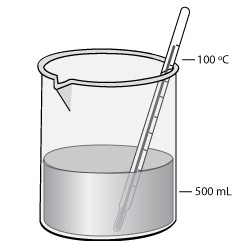 Heat transfers from areas of	temperature to areas of	temperature.What variables in the experiment might make the results unreliable?  	How might you change the experiment to get more reliable results?  	40	©2019 The NEED Project  www.NEED.org  Ohio Energy Project www.ohioenergy.orgLESSON 4Insulation, Heating and Cooling Investigation (part 2)? Questions 	Which rooms in the school will have the highest and lowest temperature?Which room in the school will have the most heat?MaterialsDigital thermometer or Thermostat Temperature GuideHypothesisProcedureFind out the answers to the following questions:Which system is in operation (heating or cooling)?  	What energy source fuels the heating system?  	What energy source fuels the cooling system?  	Locate the thermostat in the classroom.  Record the temperature setting of the thermostat.  	Using the thermometer, record the actual temperature of the classroom.  	Using the Thermostat Temperature Guide at the bottom of the page, determine whether your classroom is saving or wasting energy and by how much.  	Visit other rooms in the school and record the temperature, thermostat setting, and percent of energy saved or wasted in the chart below.Which room in the school had the highest temperature?	The lowest temperature?  	 The most heat (thermal energy)?  	Is your school saving or wasting energy today with heating and cooling?  	Thermostat Temperature Guide IN FAHRENHEIT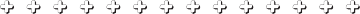 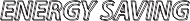 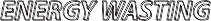 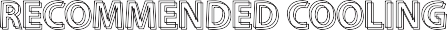 ©2019  The NEED Project   www.NEED.org   Ohio Energy Project   www.ohioenergy.org	41Lesson 4 - Insulation, Heating and CoolingASSESSMENTDraw an arrow to show how heat will transfer for the following items:Cup of Coffee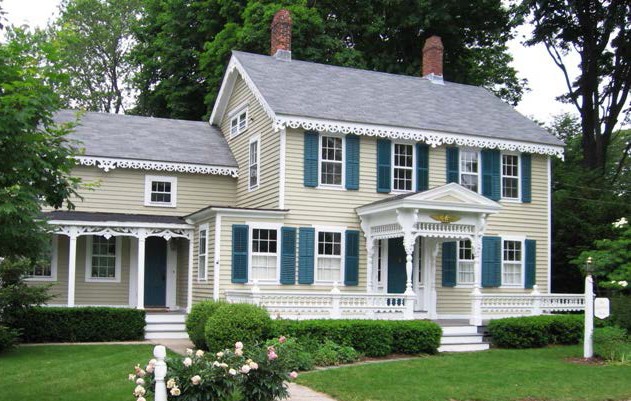 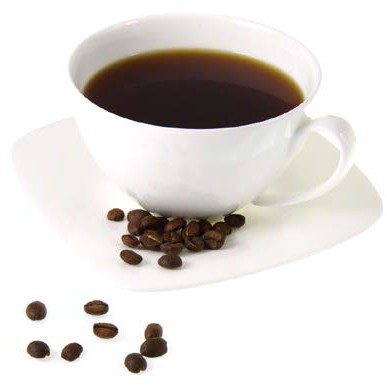 Weatherstripping resists the transfer of heat and works as a thermal	.conductor	b. insulator	c. contact	d. coveringA material that allows heat to transfer easily (such as a metal pan) is a thermal	.conductor	b. wave	c. insulator	d. coatWhich item would have a higher temperature?small flame from a match	c. a jug of waterglacier	d. carWhich item would have more thermal or heat energy?small flame from a match	c. a jug of waterglacier	d. carExplain why insulation is important in your home.Explain where the heat energy travels when you leave the refrigerator door open.42	©2019 The NEED Project  www.NEED.org  Ohio Energy Project www.ohioenergy.orgLesson 4 - Insulation, Heating and CoolingCONNECTIONSList two animals and discuss how they use “natural “insulation to maintain body temperature.What are some ways you can be comfortable in your home without adjusting the temperature and using more energy?List and explain two ways your family could save energy when heating and cooling your home.©2019  The NEED Project   www.NEED.org   Ohio Energy Project   www.ohioenergy.org	43LESSON 4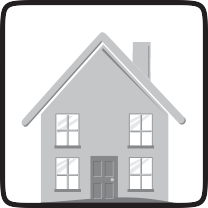 Home ActivityInvestigating Home Insulation and Thermostats 	MaterialsWeather strippingDoor sweep and draft stoppers (if available)Thermostat Temperature Guide on page 41ProcedureOpen your outside doors and check the condition of the weather stripping between the doors and the door-frame. 	none	0 points 	poor	2 points 	fair	4 points 	good	6 pointsUsing the graphic below, How Air Escapes, decide with your family the five areas of your home you will check for air leaks. 	 V. 	 With the help of an adult, record the thermostat settings for your home:Cooling Season:	Heating Season: 	< 74°	0 points 	74°-75°	2 points 	76°-77°	4 points 	> 77°	6 points 	>74°	0 points 	72°-74°	2 points 	69°-71°	4 points 	< 69°	6 pointsUsing the Thermostat Temperature Guide on page 41, calculate the percent of energy saved or wasted at this temperature setting.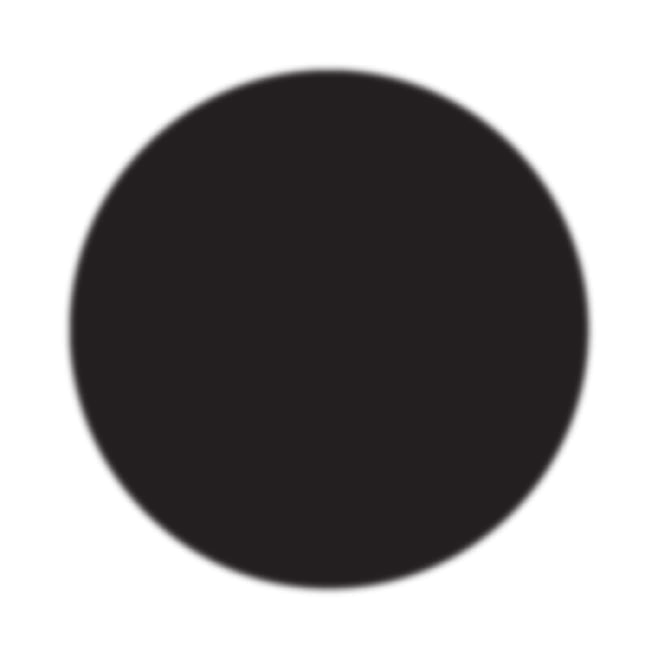  	% energy saved  OR	% energy wastedDecide with your family two ways you can save energy on heating and cooling.How Air EscapesWindows10%Doors 11%Fans and Vents4%Electric Outlets2%Floors, Walls,Ceilings31%ActionsWith an adult, install the weather stripping (and door sweep and draft stoppers if available).Discuss changing the thermostat to the recommended settings of 68°F in the winter and 78°F in the summer.Plumbing13%Fireplaces14%Ductwork15%Data: DOE, Energy Savers Guide44	©2019 The NEED Project  www.NEED.org  Ohio Energy Project www.ohioenergy.orgLESSON 5Background Information: Appliances and MachinesElectricity - What’s a Watt? 	We use electricity to perform many tasks. We use units called watts, kilowatts, and kilowatt-hours to measure  the  electricity that we use.A watt is a measure of the electric power an appliance uses. Every appliance requires a certain number of watts to work correctly. Traditional light bulbs, as well as home appliances, are rated by watts (60, 75, 100), such as a 1500-watt hairdryer. A kilowatt is 1,000 watts. It is used to measure larger amounts of electricity.A kilowatt-hour (kWh) measures the amount of electricity used in one hour. Sometimes it’s easier to understand these terms if you compare them to a car. A kilowatt is the rate of electric flow, or how much energy you are consuming at a specific instant. In a car, it would be similar to how fast you are driving at one instant. A kilowatt-hour is a quantity or amount of energy, or how much you consumed over a period of time. A kWh is like the distance traveled in a car.We pay for the electricity we use in kilowatt-hours. Our power company sends us a bill for the number of kilowatt-hours we use every month. Most residential consumers in Ohio pay about 11 cents per kilowatt-hour of electricity. In 2018, Washington state residents paid the least for electricity: 7.94 cents per kilowatt-hour. Hawaii residents paid the most: over 26 cents per kilowatt-hour.Cost of Electricity 	How much does it cost to make electricity? It depends on several factors, such as:Fuel Cost: The major cost of generating electricity is the cost of the fuel. Many energy sources can be used.Building Cost: Another key is the cost of building the  power plant itself. A plant may be very expensive to build, but the low cost of the fuel can make the electricity economical to produce. Nuclear power plants, for example, are very expensive to build, but their fuel—uranium—is inexpensive. Coal-fired  plants, on the other hand, are cheaper to build, but their  fuel—coal—is more expensive.Efficiency: When figuring cost, you must also consider a plant’s efficiency. Efficiency is the amount of useful energy you get out of a system. A totally efficient machine would  change all the energy put in it into useful work. Changing one form of energy into another always involves a loss of usable energy.In general, today’s power plants use three units of fuel to produce one unit of electricity. Most of the lost energy is waste heat. You can see this waste heat in the great clouds of steam pouring out of giant cooling towers on some power plants. A typical coal plant burns about 4,500 tons of coal each day. About two-thirds of the chemical energy in the coal (3,000 tons) is lost as it is converted first to thermal energy, and then to motion energy, and finally into electrical energy.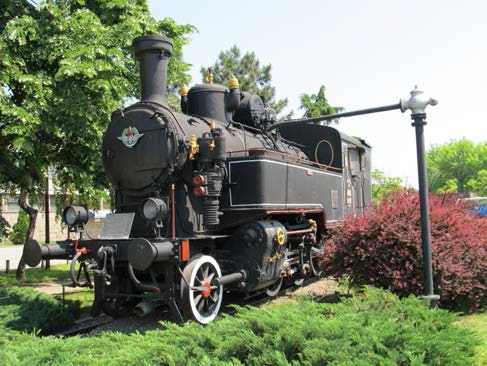 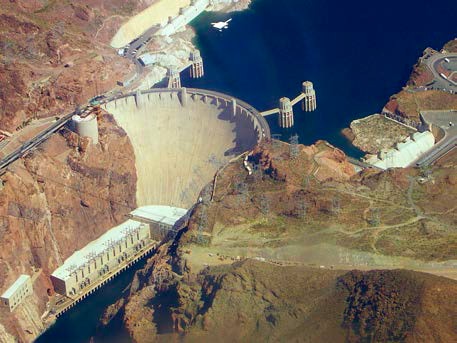 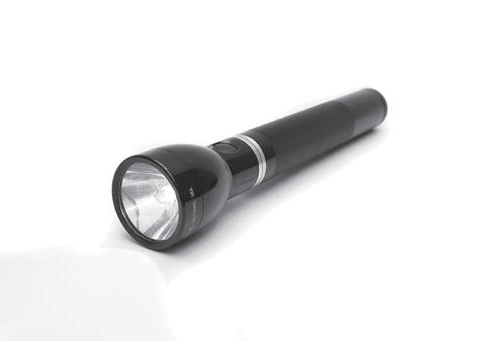 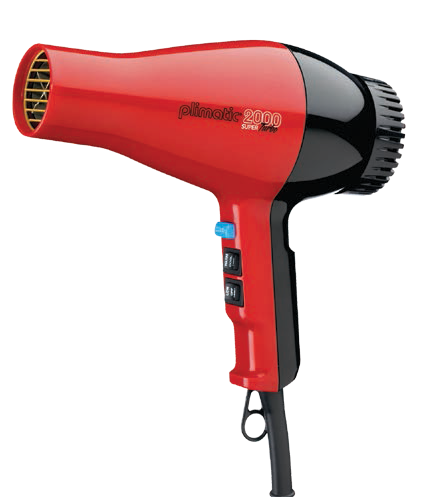 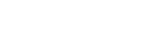 ©2019  The NEED Project   www.NEED.org   Ohio Energy Project   www.ohioenergy.org	45LESSON 5: BACKGROUND INFORMATIONAppliances and Machines 	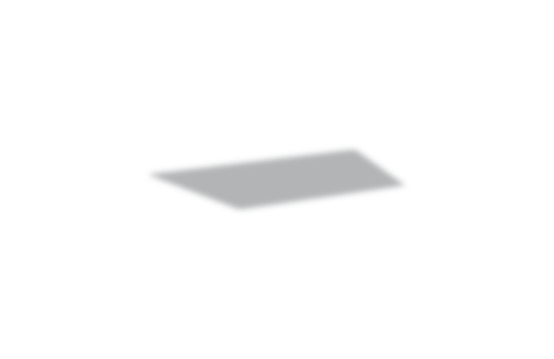 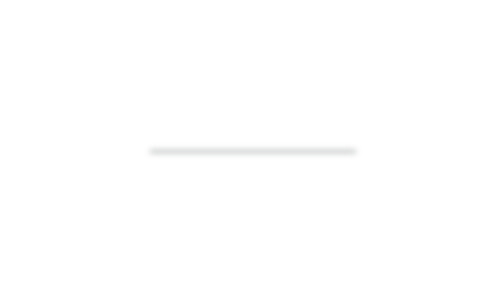 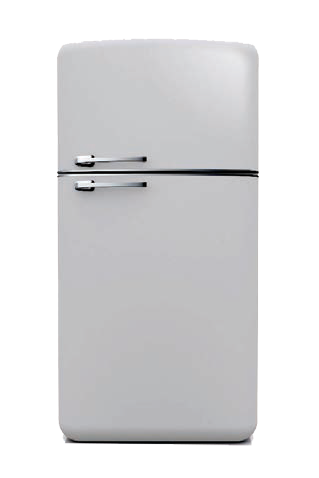 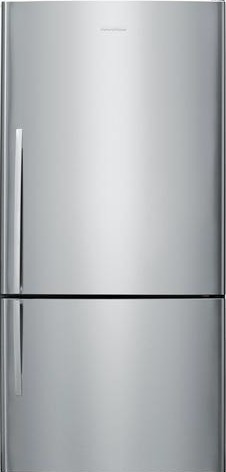 Appliances, machines, and electronic devices use about 24 percent of a typical household’s energy, with refrigerators, freezers, clothes washers and dryers at the top of the list. Any appliance that is designed to change temperature uses a lot of energy. You can save energy by:turning off appliances and machines when you aren’t  using them;using the energy-saver setting on dishwashers and refrigerators;keeping the doors closed as much as possible on refrigerators and freezers—know what you want before you open the doors;being aware that many machines use energy even when turned off—save energy by unplugging them; andusing  machines  and  appliances  during  the  morning   and evening, not during peak demand time.When you shop for a new appliance, you should think of two price tags. The first one covers the purchase price—the downpayment. The second price tag is the cost of operating the SMART POWER STRIPSappliance. You’ll pay the second price tag on your utility bill everymonth for the next 10 to 20 years. An energy efficient appliance will usually cost more, but it will save a lot of money in energy costs. An energy efficient model is almost always a better deal.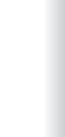 ENERGY STAR®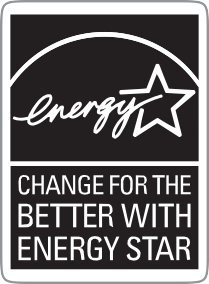 When you shop for a new appliance, look for the blue ENERGY STAR® label—your guarantee that the product saves energy. ENERGY STAR® qualified appliances incorporate advanced technologies that use less energy and water than standard models. A list of energy efficient appliances can be found on the ENERGYSTAR® website at www.energystar.gov.Vampire PowerHousehold appliances and electronics contribute to a significant portion of the expenses seen on monthly electric bills. What consumers may not know is a large part of that expense could be a result of items that are not even used. According to energy experts, about 5 to 10 percent of a home’s electricity is used by appliances that are in standby mode. In Ohio, that means approximately $55 to $110 per year could be saved on your electric bill if you knew which electronics and other household items have standby modes and took action to lower this power use. This electricity “loss” is referred to as vampire power.Many everyday appliances and electronics use significant power while in standby mode. The use and amount depends on the individual product; however, some of these appliances that use vampire power include: clock radios, satellite/cable boxes and digital video recorder (DVR) equipment, televisions,  DVD  and VCR players, video game consoles, computers and monitors, printers, and microwaves.46	©2019 The NEED Project  www.NEED.org  Ohio Energy Project www.ohioenergy.orgLESSON 5Appliances and Machines Investigation? Question 	Which items are the largest energy consumers in your home?MaterialsKill A Watt® meterPluggable appliancesHypothesisProcedureCalculate how much it costs to operate the machines in your classroom or home. You need to know the wattage, the cost of electricity, and the number of hours a week each machine is used. You can find the wattage by plugging the machine into the watt meter.You can estimate the number of hours the machine is used each week, then multiply by 52 to get the yearly use. Using the desk lamp as an example, if it is used for twenty hours each week, we can find the yearly use like this:Yearly use = 20 hours/week x 52 weeks/year = 1,040 hours/yearRemember that electricity is measured in kilowatt-hours. You will need to change the reading from the watt meter (in watts) to kilowatts. One kilowatt is equal to 1,000 watts. To get kilowatts, you must divide the watts by 1,000. For example, if the desk lamp used 12 watts on the watt meter you would divide like this:kW	= W/1,000           kW	= 12/1,000 = 0.012The average cost of electricity in Ohio is about eleven cents ($0.11) a kilowatt-hour. You can use this rate or find out the actual rate from your home’s electric bill. Using the average cost of electricity, we can figure out how much it costs to run the desk lamp for a year by using this formula:*Hint: multiply shaded areas to calculate annual cost.©2019  The NEED Project   www.NEED.org   Ohio Energy Project   www.ohioenergy.org	47LESSON 5 – APPLIANCES AND MACHINESASSESSMENTMost appliances are powered by	.natural gas	b. electricity	c. propane	d. petroleumOne of the appliances that uses the most energy in your home is the	.refrigerator	b. computer	c. radio	d. televisionOne kilowatt is equal to	watts.a. 10	b. 100	c. 1000	d. 10,000A fan and a hair dryer both move air. How do the watts used by each compare? Explain why there is such a difference.Explain how an appliance could have a lower wattage than another but still cost more per year for electricity. Give examples.48	©2019 The NEED Project  www.NEED.org  Ohio Energy Project www.ohioenergy.orgLESSON 5 – APPLIANCES AND MACHINESCONNECTIONSDescribe a Kill A WattTM monitor and explain how it can be used to help save energy.Looking at the appliances in your home, how can you make your current appliances more efficient? What will you look for when your family purchases a new one?©2019  The NEED Project   www.NEED.org   Ohio Energy Project   www.ohioenergy.org	49LESSON 5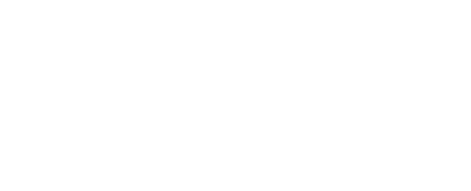 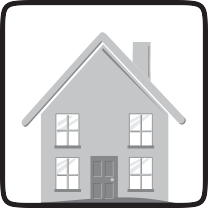 Home ActivityAPPLIANCES AND ENERGY STAR® LOGOS 	MaterialsRefrigerator / freezer thermometer, if availableDollar billProcedureWith the help of an adult, test the seal on the door of your refrigerator. To do this, you will need a dollar bill. Close the door over the dollar bill so that it is half in and half out of the refrigerator. Grasp the end of the bill with both hands by the corners and pull slowly and steadily. Do not try to jerk it; it might tear. A refrigerator with a tighter seal (dollar bill does not move) is more efficient and uses less energy. You can save energy and money by keeping the refrigerator door closed tightly. 	 comes out easily	0 points 	 comes out fairly easily	2 points 	 comes out with difficulty	4 points 	 does not move	6 pointsUse the refrigerator thermometer to measure the temperature of your refrigerator and freezer and record in the chart below. Leave the thermometer in place 24 hours to get an accurate reading.APPLIANCE	TEMPERATURE	SAFE ZONE (oF)Refrigerator	37°-40°Freezer Section	0°-5°Separate Freezer (if applicable)	0° or ColderLook around your house for large or small appliances that have ENERGY STAR® logos on them. Explain to your family that the ENERGY STAR® means the appliances meet strict energy efficiency standards. What ENERGY STAR® appliances did you find?50	©2019 The NEED Project  www.NEED.org  Ohio Energy Project www.ohioenergy.orgLESSON 6 – What Have We Learned?CONNECTIONSWhat are the most important things you have learned about energy and how to save it?What energy concepts would you like to learn more about?What things do you think you and your family will do to save energy at home?How will saving energy now impact your life later as an adult?©2019  The NEED Project   www.NEED.org   Ohio Energy Project   www.ohioenergy.org	51LESSON 6Home Activity – Your Family RatingIn many of the activities, you and your family rated your energy consumption and efficiency. Now you will add all of those points together to determine your family’s overall rating. Share this information with your family.Your Ratings 	Page 44:   Weatherstripping Points:	 	 Cooling Points:	 	Heating Points:			 	 Page 35:  Water Heater Points:		 	 Page 30:   Lighting Points:			 	 Page 50:   Refrigerator Points:		 	 TOTAL  Points	 	Rating Guide 	28 - 36	EXCELLENT21 - 27	GOOD START but there’s more we can do20 or fewer	Make a commitment today to save energy at home and at schoolSavings Plan 	Make a list of things your family can do to save energy and money.52	©2019 The NEED Project  www.NEED.org  Ohio Energy Project www.ohioenergy.orgLESSON 6What Have We Learned – Family Installation SurveyThis program is funded through your local electric and/or natural gas provider. We ask all families to complete this survey to measure the energy savings from the program. Thank you for making a difference and saving money with your energy efficiency actions.Please visit www.ohioenergy.org to complete the survey.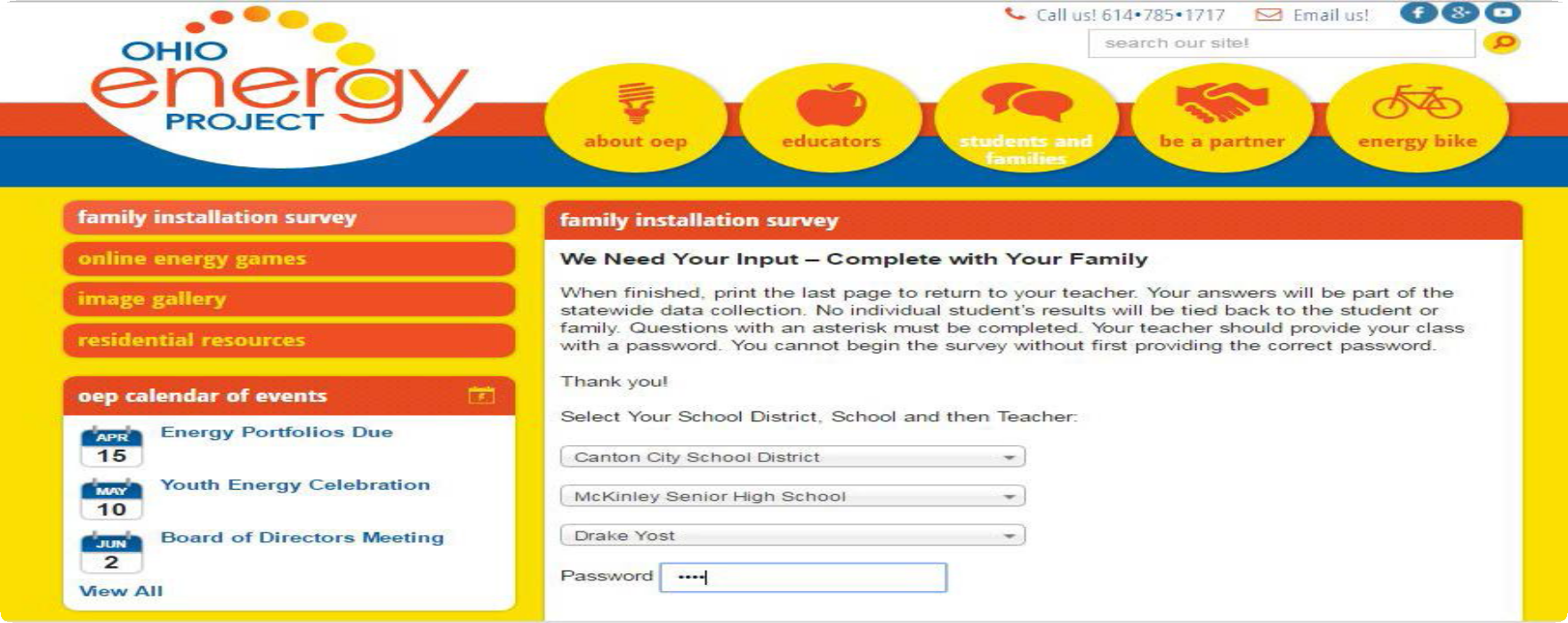 ©2019  The NEED Project   www.NEED.org   Ohio Energy Project   www.ohioenergy.org	53Energy Efficiency Post-PollWhat is energy?The ability to produce change or do work	b. An odorless fossil fuel	c. Organic matter	d. Technology 	is a form of kinetic energy.Petroleum	b. Elastic Energy	c. Thermal Energy	d. Chemical EnergyEnergy	is an action or behavior that results in using less energy.Efficiency	b. Conservation	c. Sustainability	d. TransformationsWhat is the amount of light or brightness of a light bulb measured in?Amps	b. Watts	c. Inches	d. Lumens 	percent of energy consumed by an incandescent bulb produces light.a. 25	b. 10	c. 70	d. 90A water heater should be set at	.a. 120 °F	b. 65 °F	c. 150 °F	d. 100 °FMercaptan is added to natural gas to give it a “	” smell.Mint	b. Skunk	c. Sweet	d. Rotten EggsHeat flows from areas of	to areas of	.Higher energy; Lower energy	b. Moisture; Dryness	c. Lower energy; Higher energy	d. Solid; Liquid 	refers to electricity loss when appliances are in standby mode.Energy Star	b. Kilowatt-hour	c. Vampire Power	d. Fuel CostWhat is the unit of measure of the electric power an appliance uses?a. Joule	b. Volt	c. Foot-candle	d. Watt54	©2019 The NEED Project  www.NEED.org  Ohio Energy Project www.ohioenergy.orgInternet  Resources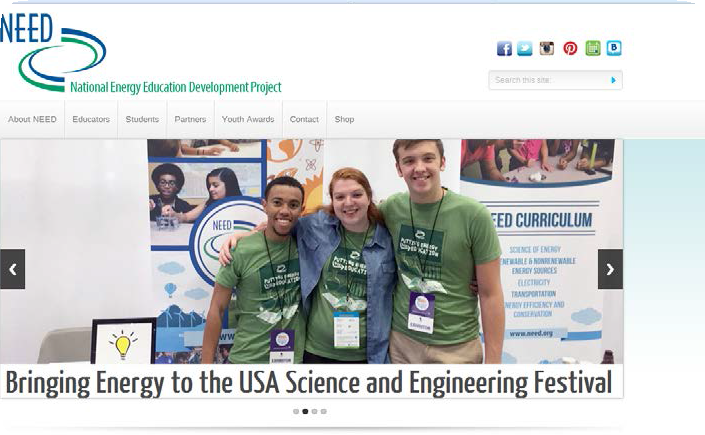 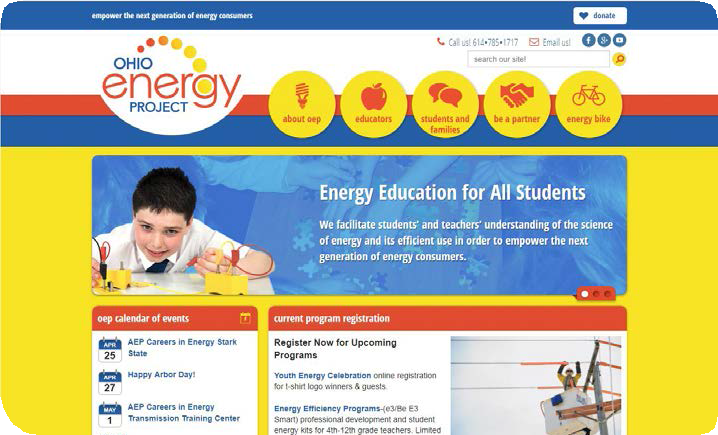 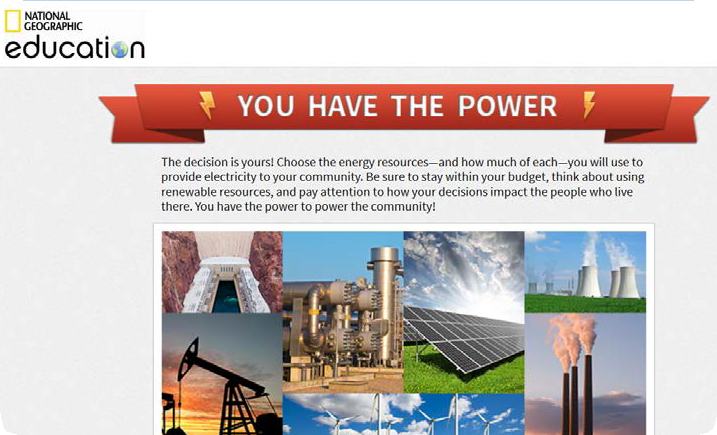 The National Energy Education Development ProjectEnergy information and activities for students and teachers.www.need.orgEnergy Savings at HomeOhio Energy Project Programs and resources for teachers in grades 3-12. www.ohioenergy.org.National GeographicThe decision is yours! Choose the energy resources—and how much of each—you will use to provide electricity to your community.http://media.education. nationalgeographic.com/assets/ richmedia/0/213/project/index. html?page=intro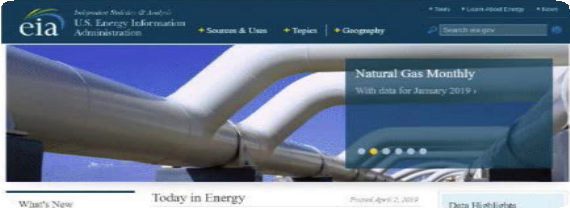 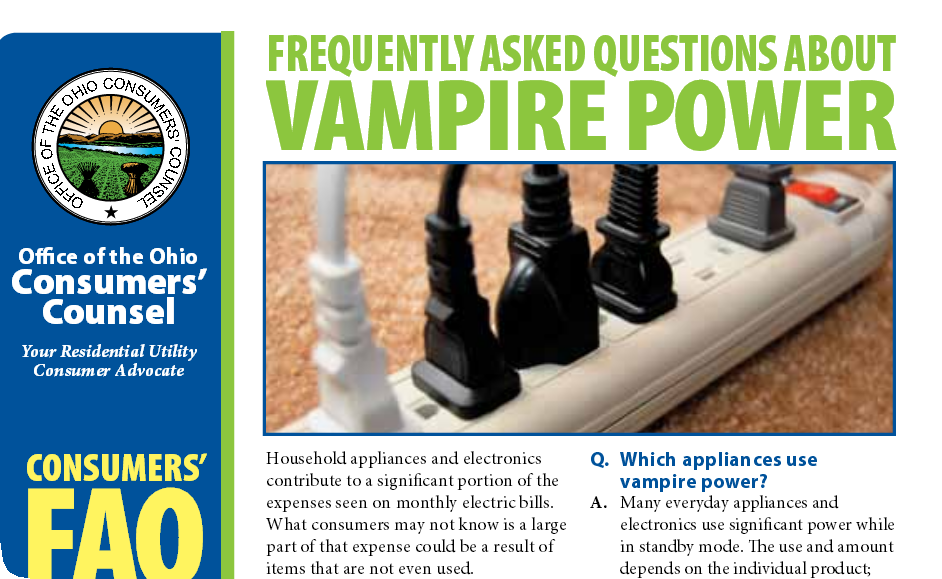 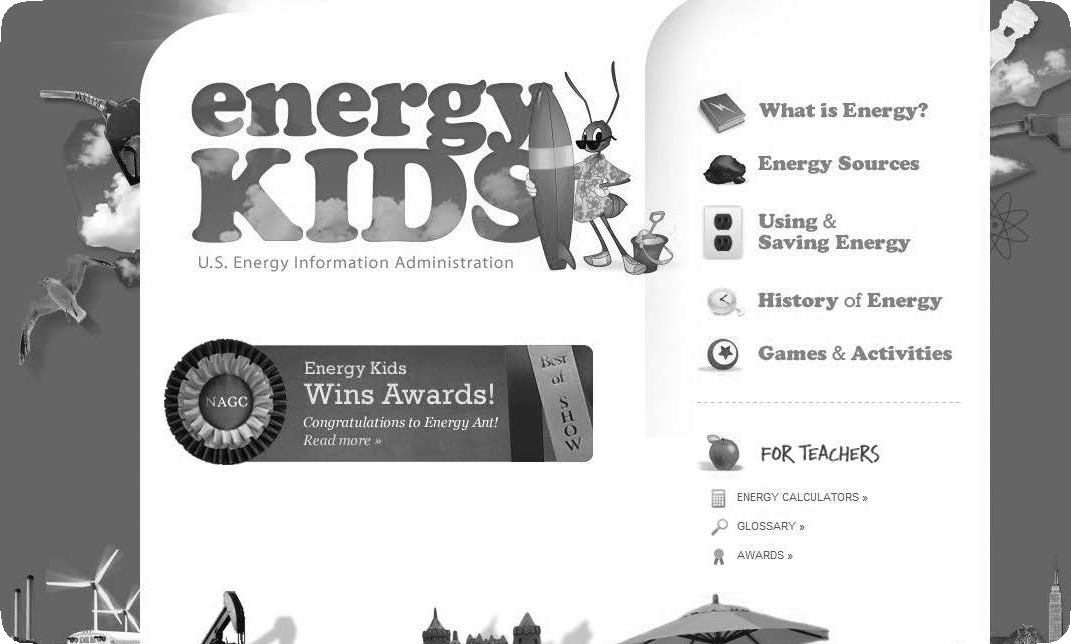 U.S. Energy Information AdministrationLearn about the various ways the U.S. uses energy every day.https://www.eia.gov/Ohio Consumers CouncilLearn ways to save 5-10% of your electric bill by turning off appliances instead of using standby mode.http://www.occ.ohio.gov/publications/ electric/Vampire_Power.pdfEnergy Kid’s PageEnergy Ant hosts this site containing energy facts, fun and games, classroom activities, and more.www.eia.gov/kids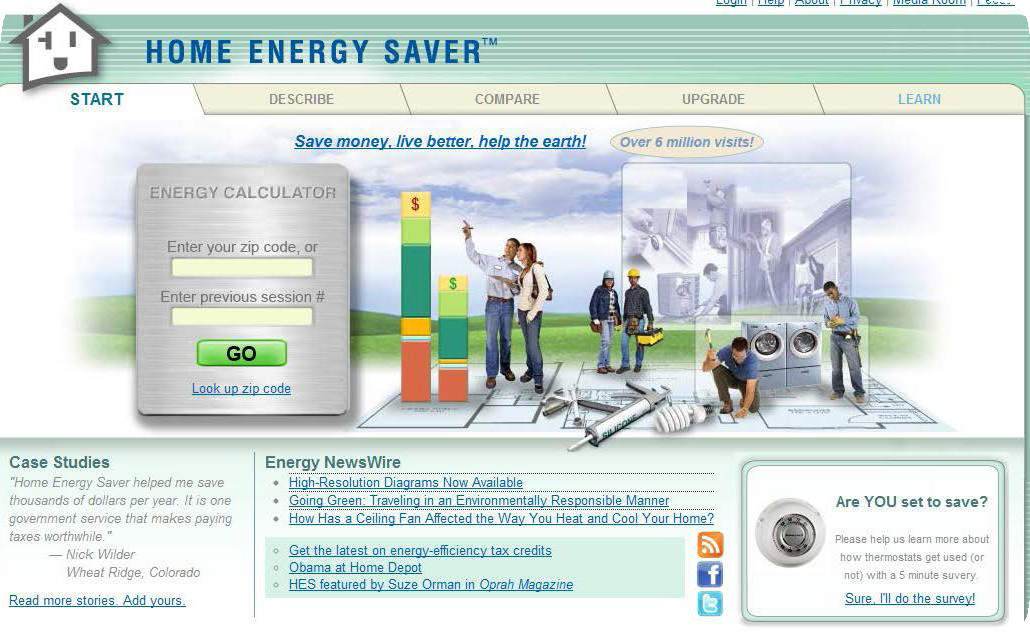 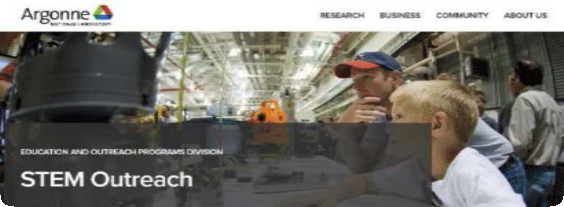 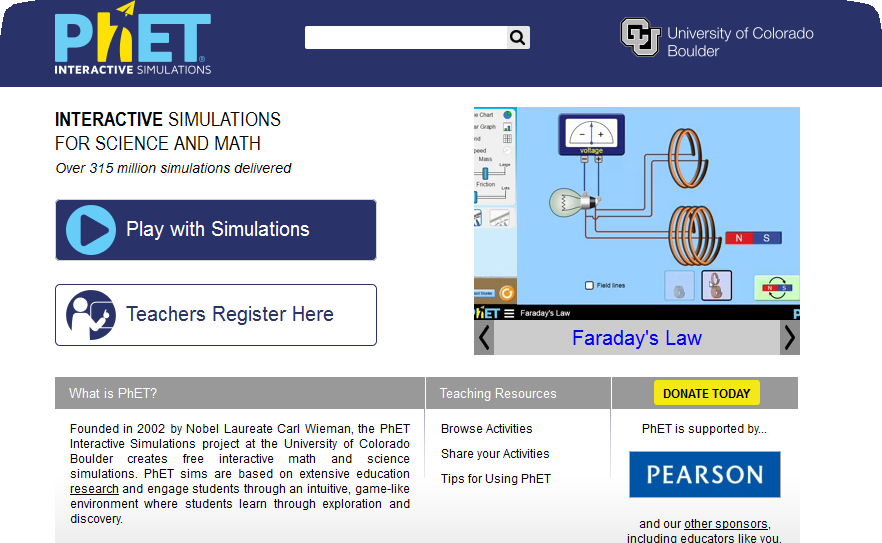 Find Your Efficiency Zone Based on the zip code entered, it will provide a comparison of the energycosts of an average home and an energy-efficient home in your area. http://homeenergysaver.lbl.gov/consumerArgonne  National  Library STEM resources for both student and teacher.https://www.anl.gov/education/stem- outreachPhetInteractive simulations show how energy works.http://phet.colorado.edu©2019  The NEED Project   www.NEED.org   Ohio Energy Project   www.ohioenergy.org	55The Ohio Energy Project thanks The NEED Project for permission to adapt NEED’s Saving Energy curriculum for use with OEP’s energy efficiency education programs.AEP - 700 Morrison Drive Gahanna, Oh 43230Columbia Gas of Ohio - 290 W. Nationwide Blvd Columbus, OH 43215 Dayton Power & Light - 1900 Dryden Road Dayton, Oh 45439Vectren, A CenterPoint Energy Company - 6500 Clyo Rd. Dayton, OH 45459 Ohio’s Electric Cooperatives - 6677 Busch Blvd. Columbus, OH 43229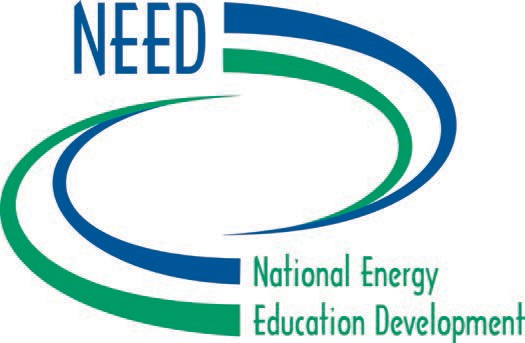 WindNatural GasSolarUraniumCoalGeothermalBiomassPropaneHydropowerPetroleumEnergy SourceDefinitionExampleA solid, black fossil fuel that formed from the remains of plants that lived and died millions of years agoEnergy from the sunAny organic matter that can be used as an energy source, such as wood or cropsA fossil fuel that looks like a thick, black liquidA colorless, flammable gas, refined from petroleum and natural gasThe fuel used by nuclear power plants to produce steamEnergy in moving airA colorless, odorless fossil fuel made mostly of methaneEnergy that comes from the force of falling waterEnergy from the heat within the EarthChemicalNuclearGravitational Potential EnergyElasticRadiantThermalMechanicalSoundElectricalEnergy FormDefinitionExampleThe energy stored in the bond between moleculesEnergy in the form of electromagnetic wavesThe energy of place or positionThe movement of energy through a substance in a longitudinal waveThe energy stored in the nucleus of an atomThe movement of an object from one place to anotherThe movement of electronsEnergy stored by applying force, such as squeezingThe internal energy in a substance due to the movement of particlesHow did I get to school today?ENERGY BUCKSTRANSFORMATIONWalk (0 bucks)Bicycle (0 bucks)School Bus (1 buck)Carpool (2 bucks)Family Vehicle (5 bucks)Time (min)Temperature of IL Bulb (°F)Temperature of CFL Bulb (°F)Temperature of LED Bulb (°F)012345678910Change in Temperature ∆TLife of bulb (how long it will light)1,000 hours10,000 hours25,000 hoursNumber of bulbs to get 25,000 hoursx	Price per bulb$0.50$1.50$1.33=	Cost of bulbs for 25,000 hours of lightTotal HoursTotal Hours25,000 hours25,000 hours25,000 hoursxWattage60 watts = 0.060 kW13 watts = 0.013 kW12 watts = 0.012 kW=Total kWh consumption1,500325300xPrice of electricity per kWh$0.11$0.11$0.11=Cost of ElectricityCost of bulbs+	Cost of electricity=	Life cycle costINCANDESCENT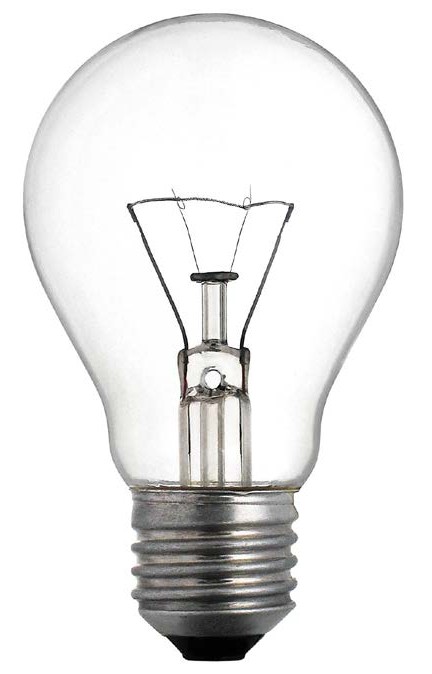 COST OF INCANDESCENT BULBSCOST OF ELECTRICITYINCANDESCENT LIFE CYCLE COSTCFLCOST OF CFL BULBSCOST OF ELECTRICITYCFL LIFE CYCLE COSTLED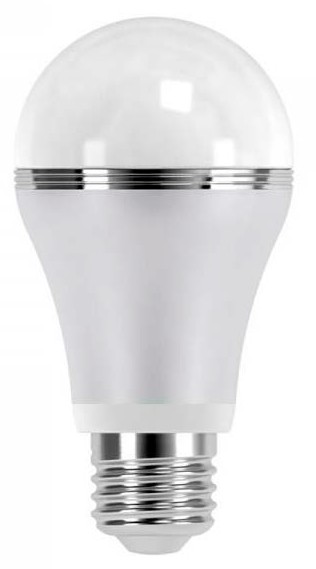 COST OF LED BULBSCOST OF ELECTRICITYLED LIFE CYCLE COSTLOCATIONWATER FLOWACTUAL   TEMPERATURE>, <, OR = TO RECOMMENDED TEMPERATURE OF 120ºFRoomThermostat Setting (°F)Actual Temperature (°F)Energy Saving/Wasting PercentageYearly cost=Hours usedxKilowattsxCost of electricity (kWh)Yearly cost=1040 hours/yearx0.012 kWx$0.11/kWhYearly cost=1040x0.012x$0.11/kWh	=$1.37MACHINE OR APPLIANCEHOURS PER WEEK(estimate)HOURS PER YEAR(x52)WATTS (W)(measured)KILOWATTS (kW)(/1000)RATE ($/kWh)($0.11)ANNUAL COSTDesk lamp201040 hours12 W0.012 kW$0.11$1.37